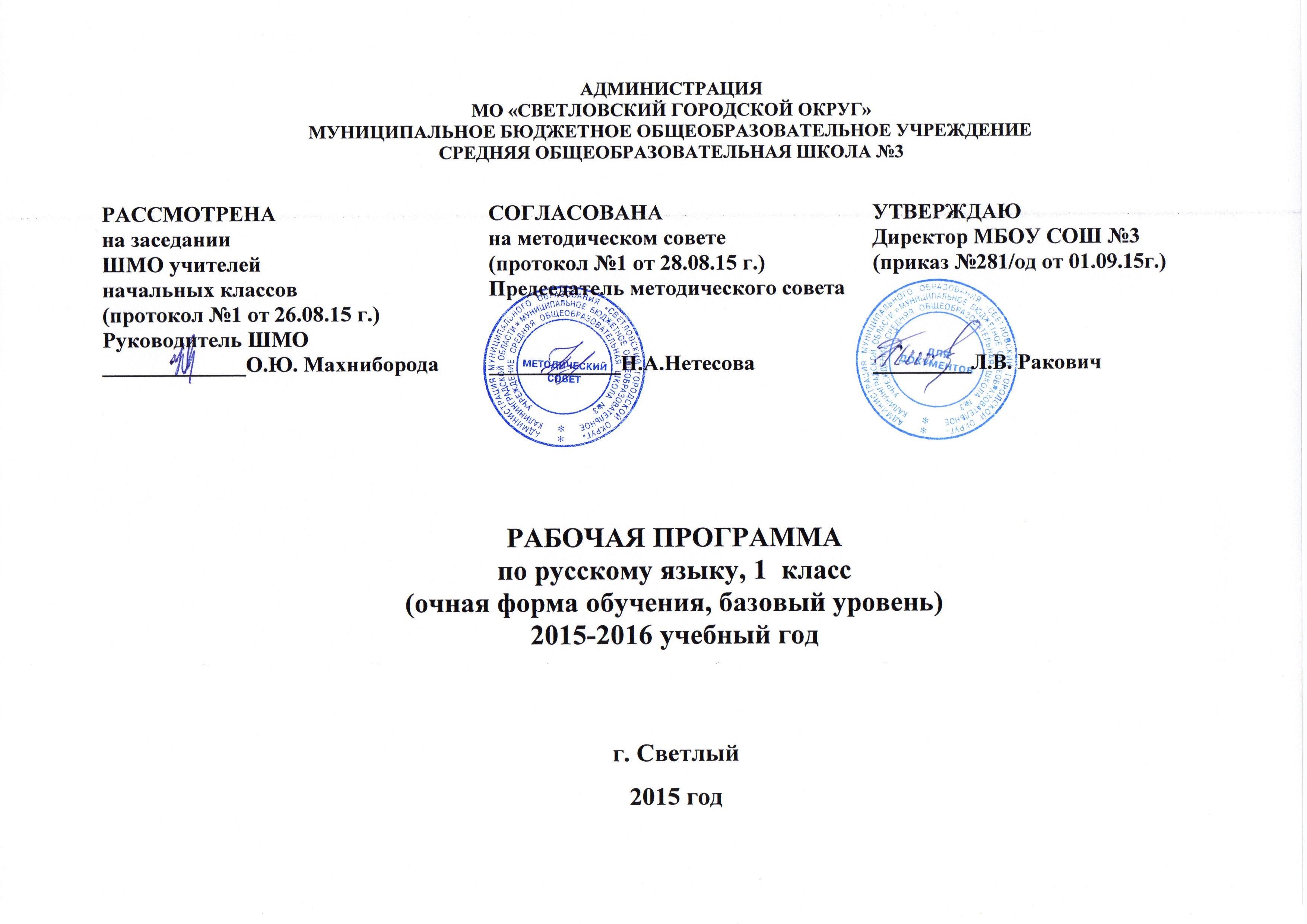 Рабочая программа по русскому языкуПояснительная записка Рабочая программа составлена на основе примерной программы по русскому языку, Федеральных государственных стандартов общего образования второго поколения с учетом межпредметных и внутрипредметных связей, логики учебного процесса. задачи формирования у младших школьников умения учиться.       Курс русского языка в начальной школе – часть единого школьного курса современного русского языка.       Цели обучения русскому языку: развитие и совершенствование всех видов речевой деятельности (чтения, письма, слушания, говорения); формирование элементарной лингвистической компетентности.       Основная задача обучения русскому языку – развитие школьника как личности, полноценно владеющей устной и письменной речью.       Концептуальной основой нового учебника является его коммуникативно-познавательная направленность. В новой системе изучения языка, его основных понятий и правил происходит в тесной взаимосвязи с коммуникативно-речевыми умениями и навыками, которые придают изучению языка практическую, функциональную направленность.        Новая система, базирующаяся на системно-функциональном подходе, обеспечивает интеграцию языка и речи в обучении. Учащиеся, начиная с 1 класса, получают первые элементарные представления о системе языка. В различных коммуникативно-речевых ситуациях, в процессе чтения художественных, познавательных и деловых текстов ученики наблюдают, как основные единицы языка функционируют в речи. Школьники начинают осознавать русский язык, «добывая его из речи», учатся применять полученные знания о языке в своей речевой практике.       Обучение русскому языку строится по схеме: речь – язык – речь. Вопросы и задания учебника побуждают детей к осмыслению собственной речи. Школьники знакомятся с образцами использования родного языка, его выразительных средств в литературных произведениях русских писателей и поэтов (рубрика «Словесное творчество»).       Коммуникативная направленность обучения позволяет детям постепенно накапливать необходимые представления о языке как средстве общения, помогает ориентироваться в ситуации общения, обдумывать свой ответ, корректировать его в зависимости от цели общения и т.д. Новые принципы открывают возможности обучать детей письму не только как речевому навыку, но и как письменной речи и как письменной форме общения, стимулируют развитие творческих способностей детей, их стремление к созданию собственных текстов, которые практически являются своеобразной интеграцией всех речевых умений и навыков.       Познавательная направленность обучения создаёт предпосылки того, что ребёнок начинает накапливать представления о языке как средстве познания, как своеобразной знаковой системе, в которой знаком считаются только двусторонние единицы языка, такие, как слово и морфема.       Познавательная направленность обучения предполагает развитие не только логического мышления, но и образного мышления и воображения учащихся, без которых невозможна их творческая деятельность. С этой целью в учебнике используются художественные тексты.       Большое внимание уделяется развитию речевого мышления. В учебнике много заданий на сравнение слов (его формы и значения), на классификацию слов по разным основаниям (тематическая классификация, связанная с лексическим значением слова, классификация слов по грамматическим признакам, выделение группы слов с общим значением предметности, признака, действия).  Таким образом, коммуникативно-познавательная направленность курса позволяет эффективно решать задачи обучения русскому языку на начальном этапе: развивать все виды речевой деятельности (умения писать, читать, слушать и говорить), а также речевое мышление учащихся; обеспечивать усвоение программного материала по языку (по фонетике, графике, лексике, грамматике, орфографии); стимулировать развитие коммуникативно-речевых умений и навыков; пользоваться формулами речевого этикета в различных ситуациях общения; формировать представление о языке как о жизненно важном средстве общения, которое предоставляет учащимся широкие возможности для выражения собственных мыслей в общении с другими людьми и для познания окружающего мира; обеспечивать развитие функциональной грамотности учащихся на основе интеграции в изучении языка и речи учащихся; развивать интерес к изучению русского языка, воспитывать чувство любви и уважения к языку как величайшей культурной ценности народа; развивать творческие способности детей, их стремление к созданию собственных текстов.   Основные содержательные линииВ рабочей программе по русскому языку, в соответствии с ФГОС начального общего образования, представлены следующие содержательные линии: «Мир общения», «Лексика», «Фонетика», «Текст».СОДЕРЖАНИЕ ПРОГРАММЫпо курсу «Русский язык»(5ч в неделю, всего 55ч)Учебно-тематическое планирование Раздел 1. В мире общения. Слово.     Вн/м «Литературное слушание».  Л. Толстой «Кто лучше всех?»                     Раздел 2. Имя собственное.Вн/м «Развитие речи». Составление текста о собаке.                     Раздел 3. Слово и его значение.Вн/м «Развитие речи». Работа с пословицами.                    Раздел 4. Группы слов.Вн/м «Развитие речи». Допиши предложения.                  Раздел 5. Звуки и буквы, слоги и перенос, ударение.Вн/м «Литературное слушание». Б. Заходер «Дождик».                       Вн/м «Развитие речи». Составление рассказа о весне.    Вн/м «Литературное слушание». Л. Толстой «Кошка и птичка».                       Раздел 6. Орфограммы русского языка – наше первое знакомство.Вн/м «Развитие речи». Игра «Кто лишний?»                      Вн/м «Развитие речи». И. Шишкин «Рожь».                    Раздел 7. От слова к предложению, от предложения к тексту.Вн/м «Развитие речи». Знаки препинания в конце предложения.                      Вн/м «Развитие речи». Приглашение на праздник.                  Основные требования к знаниям, умениям и навыкам  	Учащиеся должны иметь представление о речевом этикете и особенностях речевого поведения в различных ситуациях общения.      К концу 1 класса учащиеся должны знать: все буквы русского алфавита; наизусть 5-10 небольших стихотворений. К концу 1 класса учащиеся должны иметь элементарные представления об особенностях речевого общения. К концу 1 класса учащиеся должны уметь: пользоваться простейшими формулами речевого этикета при встрече, прощании, обращении друг к другу и взрослым;  выслушивать собеседника, проявляя к нему внимание и уважение, поддерживать разговор репликами и вопросами; проводить звуковой анализ слов; различать гласные и согласные звуки и буквы, звонкие и глухие согласные, мягкие и твёрдые звуки в слове, обозначать мягкость согласных с помощью букв (е,ё,и,ю,я) и мягкого знака, определять ударный слог в слове; списывать с печатного и письменного текстов, не искажая начертания строчных и заглавных букв и правильно соединяя буквы в словах; употреблять большую букву в начале и точку в конце предложения; писать под диктовку слова, предложения, тексты, включающие 12-15 слов; самостоятельно составлять и записывать текст из 2-3 предложений на определённую тему;  читать со скоростью не менее 30-35 слов в минуту небольшие тексты. основные отличия звуков от букв (звуки слышим и произносим, буквы видим и пишем);  признаки гласных и согласных звуков. Учащиеся должны уметь: пользоваться простейшими формулами речевого этикета при встрече, прощании, обращении друг к другу и к взрослым; выслушать собеседника, проявляя к нему внимание и уважение, поддержать разговор репликами и вопросами; проводить звуковой анализ слов, различать гласные и согласные звуки и буквы, обозначающие их на письме, звонкие и глухие согласные звуки, мягкие и твердые звуки в слове, обозначать мягкость согласных звуков с помощью букв е, ё, ю, я, и и мягкого знака (ь), находить ударный слог в слове; писать имена и фамилии людей, клички животных с заглавной буквы; списывать с печатного и письменного текстов, не искажая начертания строчных и заглавных букв и правильно соединяя буквы в слове; употреблять заглавную букву в начале и точку в конце предложения; грамотно писать под диктовку слова, написание которых не расходится с их произношением, предложения и тексты в 12—15 слов; самостоятельно составлять и записывать тексты из 2—3 предложений по опорным словам, на определенную тему.       Даты проведения уроков могут быть изменены при условии непредвиденных обстоятельств (болезнь учителя, курсовая переподготовка, болезнь учащихся, карантин, стихийные бедствия, форс мажорные обстоятельства). Общая информацияТематическое планированиеСокращения, принятые в планировании: УИПЗЗ -  урок изучения и первичного закрепления знаний  УЗНЗВУ - урок закрепления новых знаний и выработка умений  УКИЗ -  урок комплексного использования знаний  УОСЗ - урок обобщения и систематизации знаний  УПОКЗ - урок проверки, оценки и контроля  КУ - комбинированный урок С. – страницаВн/м – внутри предметный модульУпр. - упражненияКалендарно-тематическое планирование уроков(5 часов в неделю, 55 часов)Содержание курса Тематическое планирование Характеристика деятельности учащихся Виды речевой деятельности: слушание, говорение, чтение, письмо. Основные 	разделы: 	фонетика, графика, чтение, письмо, слово и предложение, 	орфография 	и пунктуация, развитие речи. Речевой этикет при знакомстве, приветствии, прощании, поздравлении, выражении благодарности. Употребление вежливых слов, выбор обращения в зависимости от ситуации общения. В мире общения Умение говорить и умение слушать. Интонация, жесты и мимика в речевом общении Использовать в речи слова речевого этикета.  Выбирать обращение к собеседнику в зависимости от ситуации общения. Отрабатывать навыки культурного ведения диалога. Целесообразно использовать жесты, мимику при ведении диалога Русский язык как национальный язык русского народа, России. Роль слова в общении Главное средство общения — родной язык. Русский язык как национальный язык русского народа, России.  Речь устная и письменная. Устные и письменные формы общения (умение читать, писать, слушать и говорить) Строить собственные высказывания о любви к родному языку после прочтения высказываний о русском языке, художественных произведений, пословиц и поговорок. Различать устные и письменные формы общения, сравнивать их. Понимать и объяснять различия между устной и письменной речью, решать проблемные ситуации по рисункам. Оформлять предложения на письме и в устной речи (заглавная буква в начале и знак препинания в конце предложения, интонация завершѐнности).Значение выбора слова для достижения нужной цели общения. Обогащение словаря как необходимое условие успешного общения. Диалог Роль слова и предложения в общении. Находить слова и выражения, помогающие выразить свою мысль и достичь нужной цели общения. Участвовать в диалоге, выслушивать собеседника, высказывать своѐ мнение.  Слово как «заместитель», «представитель» реальных предметов, их свойств и действий. Слова, обозначающие одушевлѐнные и неодушевлѐнные предметы (по вопросу кто? или что?). Имена собственные и нарицательные, их правописание. Слова со сходным и противоположным значением. Слово и его значение Слово как двусторонняя единица языка (без термина), значение слова и его звуковая и буквенная форма. Нагляднообразные двусторонние модели слов. Слова с обобщающим значением (учебные вещи, растения, одежда, транспорт, семья и др.). Содержательная (смысловая) классификация слов по определѐнным темам, составление тематических словариков Различать в слове его звуковую сторону (внешнюю) и значение (внутреннюю). Объяснять смысл, значение используемых в речи слов. Сравнивать и различать слово и предмет, подбирать к одному предмету несколько слов-названий, по-разному характеризующих его. Объединять слова в группы на основе их значения (по тематическим признакам). Понимать необходимость обогащения словаря. Использовать слова различных тематических групп Различие имѐн собственных и нарицательных. Называние одного предмета (имена собственные) или целого класса однородных предметов (имена нарицательные) Имя собственное Употреблять заглавную букву в написании имѐн собственных. Придумывать и записывать слова — имена собственные и нарицательные, классифицировать, давать группам слов общее название. Объяснять этимологию русских фамилий, кличек животных (простейшие случаи)Сходство предметов, называемых одним словом, как обязательное условие проявления многозначности Слова с несколькими значениями Сравнивать предметы, называемые одним многозначным словом, находить в них общее.  Объяснять значение многозначного слова в конкретных примерах его употребления Роль синонимов и антонимов (без употребления терминов) в речи Слова, близкие и противоположные по значению Сравнивать синонимы и антонимы по значению и по звучанию. Употреблять синонимы и антонимы разных тематических групп в речи. Использовать словари синонимов и антонимов Группы слов, объединѐнных основным значением (предмет, признак предмета, действие предмета). Вопросы к словам разных групп (кто? что? какой? что делает?) Группы слов Распределять слова по группам на основе их основного значения и вопроса. Находить в тексте слова — названия предметов, названия признаков и названия действий. Работать с орфографическим словарѐм, составлять тематические словарики; собирать и записывать их.  Смыслоразличительная 	роль звуков в словах. Алфавит как основа письменности. Осмысление различий между звуком и буквой, звуками в устной речи и названиями букв этих звуков ([ж] — жэ, [к] — ка, [ф] — эф) Звуки и буквы. Алфавит Различать звуки и буквы. Проводить слого-звуковой анализ слов.  Понимать и объяснять роль звуков в различении слов. Называть буквы в алфавитном порядке Шесть гласных звуков и десять гласных букв в русском языке. Обозначение мягкости и твѐрдости согласных звуков на письме. Гласные звуки. Обозначение их буквами. Согласные звуки.  Обозначение их буквами Обозначать на письме мягкость и твѐрдость согласных звуков. Анализировать примеры звукописи.  Проводить звуко-буквенный анализ слов Деление слова на фонетические слоги. Определение количества слогов в слове. Закрепление знаний о слоге. Правила переноса слов Слоги. Перенос слов Делить слова на слоги, опираясь на количество гласных звуков в слове. Объяснять различие между словом и слогом. Исправлять некорректно выполненное деление слов на слоги.  Ударение в русском языке как более сильное произнесение гласного звука. Роль ударения в узнавании слова.  Безударные гласные звуки как орфограмма. Способы проверки безударных гласных (элементарные случаи) Ударение. Ударные и безударные гласные звуки.  Обозначение их буквами Ставить в словах ударение, называть ударный слог, подчѐркивать безударные гласные. Ставить ударение в словах в соответствии с литературными нормами. Пользоваться орфоэпическим словариком для определения верного произношения слова. Правила обозначения мягкости согласных на письме с помощью мягкого знака и букв е, ѐ, и, ю, я.Твѐрдые и мягкие согласные звуки.  Обозначение мягкости согласных звуков на письме.Обозначать на письме мягкость и твѐрдость согласных звуков. Различать способы передачи мягкости согласных звуков на письме с помощью мягкого знака и букв е, ѐ, и, ю, я.  Записывать слова в алфавитном порядке. Определять количество звуков и букв в словах (день, яма, мяч, конь, ель)	Шипящие 	согласные 	звуки. Правила 	написания буквосочетаний жи—ши, ча—ща, чу—щу Правописание буквосочетаний жи—ши, ча—ща, чу—щу  Писать буквосочетания жи—ши, ча— ща, чу—щу. Находить в текстах слова с изучаемыми орфограммами.  Озаглавливать текст. Пересказывать текст по вопросам Употребление разделительного мягкого знака  после согласных перед буквами е, ѐ, ю, я, и. Употребление разделительного твердого знака (без изучения правил, общее наблюдение) 	Разделительный 	мягкий 	знак. Разделительный твѐрдый знак Писать мягкий знак в словах на основе анализа их звучания. Различать слова с разделительным мягким знаком и без него. Образовывать формы слов таким образом, чтобы в них появлялся разделительный мягкий знак.   Писать слова с разделительными  мягким и твѐрдым знаками.  	Звонкие 	и 	глухие 	согласные (парные, непарные). Наблюдение за произношением и обозначением на письме парных звонких и глухих согласных на конце слова и перед гласными Звонкие и глухие согласные звуки. Обозначение их буквами Характеризовать звуки (гласные — согласные, твѐрдые — мягкие, звонкие — глухие), приводить свои примеры. Сравнивать произношение и написание парных (звонких и глухих) согласных на конце слова и перед гласными. Использовать при письме известные способы обозначения мягких согласных: мягким знаком и гласными буквами е, ѐ, ю, я, и.Общее представление о предложении, его смысловой и интонационной законченности. Смысловая и интонационная законченность предложения. Смысловая связь слов в предложении (по вопросам). Наблюдения за смыслом и формой предложения при изменении порядка слов.  Знакомство со знаками препинания.От слова к предложению.  Знаки препинания в конце предложения. Отличать 	предложение 	от 	слова. Составлять и записывать предложение на определѐнную тему (о школе, детях, маме, природе). Оформлять предложения на письме (писать заглавную букву в начале, ставить точку в конце, делать пробелы между словами). Списывать небольшой текст без ошибок, проверять, оценивать работу.Практическое 	представление 	о речевой ситуации (собеседники, цель и результат общения). Текст как речевое произведение, автор текста От предложения к тексту Находить слова и выражения, помогающие выразить свою мысль и достичь нужной цели общения. Составлять воображаемый диалог с героями произведений. Характеризовать особенности ситуации общения. Различать практически текст и предложение. Озаглавливать текст.  Составлять 	письмо, 	приглашение. Объяснять их особенности.   ПредметРусский языкКласс1 а,бУчительРоманенкова Галина Николаевна, Махниборода Оксана ЮрьевнаКоличество часов в год55, в том числе внутрипредметный образовательный модуль 20%Из них:количество часов в неделю5чПрограммаДля общеобразовательных учреждений базовый уровень), авторы программ: Л. Ф. Климанова, С. Г. Макеева, 2011г. УМК «Перспектива».Учебный комплекс для учащихся:Учебный комплекс для учащихся:УчебникАвторы Л. Ф. Климанова, С. Г. Макеева; издательство «Просвещение». – М. : Просвещение, 2011г.Дополнительная литератураРабочая тетрадь. Русский язык.1 класс. Автор Л. Ф. Климанова; издательство «Просвещение». – М.: Просвещение, 2011г.Тренировочные и проверочные работы. Русский язык.1 класс. Автор С. Ю. Михайлова; издательство «Просвещение». – М.: Просвещение, 2012г.Методическое пособие с поурочными разработками. Русский язык.1 класс. Авторы Л. Ф. Климанова, С. Г. Макеева; издательство «Просвещение». – М.: Просвещение, 2012г.Электронные источники информацииhttp://ww. math.ruhttp:www.rus.1september.ruwww.openwordid/schooiwww.it – n.ruwww.akademkniga.ruwww.it – n.ruНормативные документызакон «Об образовании»Нормативные документыприказ Минобразования России от 05.03.2004 г. № 1089 «Об утверждении федерального компонента государственных образовательных стандартов начального общего, основного общегоНормативные документыписьмо Минобразования России от 20.02.2004 г. № 03-51-10/14-03 «О введении федерального компонента государственных образовательных стандартов начального общего, основного общего и  среднего (полного) общего образования»Нормативные документыПриказ Минобразования России от 09.03.2004 г. № 1312 «Об утверждении федерального базисного учебного плана и примерных учебных планов для общеобразовательных учрежденийНормативные документыПисьмо Минобразования России от 07.07.2005 г. «О примерных программах по учебным предметам федерального базисного учебного плана»Нормативные документыФедеральный компонент государственного стандарта общего образованияНормативные документыПримерные программы по учебным предметам федерального базисного учебного плана№ п/пСодержаниеКол – вочасовв том числев том числеДата№ п/пСодержаниеКол – вочасовобразовательныймодульобразовательныймодульДата1.В мире общения. Слово.                         6 часов-«Литературное слушание»(1 час)2.Имя собственное.4 часа«Развитие речи»(1 час)-3.Слово и его значение.3 часа«Развитие речи»(1 час)-4.Группы слов.5 часов«Развитие речи»(1 час)-5.Звуки и буквы, слоги и перенос, ударение.13 часов«Развитие речи»(1 час)«Литературное слушание»(2 часа)6. Орфограммы русского языка – наше первое знакомство.13 часов«Развитие речи»(2 часа)-7. От слова к предложению, от предложения к тексту.11 часов«Развитие речи»(2 часа)-№ урокаТемаКоличество часовТип урокаПредметные УУДТребования к уровню подготовки учащихсяЛичностные УУДМетапредметные УУДВозможные виды деятельности учащихсяВид контроляУчебные пособия. Учебник, (рабочая тетрадь)ДатаРусский язык (55 ч)Русский язык (55 ч)Русский язык (55 ч)Русский язык (55 ч)Русский язык (55 ч)Русский язык (55 ч)Русский язык (55 ч)Русский язык (55 ч)Русский язык (55 ч)Русский язык (55 ч)Русский язык (55 ч)Раздел 1. «В мире общения. Слово» (6 ч)Раздел 1. «В мире общения. Слово» (6 ч)Раздел 1. «В мире общения. Слово» (6 ч)Раздел 1. «В мире общения. Слово» (6 ч)Раздел 1. «В мире общения. Слово» (6 ч)Раздел 1. «В мире общения. Слово» (6 ч)Раздел 1. «В мире общения. Слово» (6 ч)Раздел 1. «В мире общения. Слово» (6 ч)Раздел 1. «В мире общения. Слово» (6 ч)Раздел 1. «В мире общения. Слово» (6 ч)Раздел 1. «В мире общения. Слово» (6 ч)1.Вводный урок по курсу русского языка.1УИППЗЦель, формы, условия и результат общения (на конкретно-предметном уровне). Общение как умение говорить и слушать, читать и писать. Точные слова как средство выражения мысли.Сформировать умение внимательно относиться к слову как к средству общения и выражения отношения к окружающему.Обогащение словарного запаса учащихся. Умение выразительно читать, рассказывать; понимать смысловую сторону русской речи. Знать, что слово — средство общения; умение внимательно 	относится к слову, выражать посредством слова отношение к окружающему. Знать, что язык - средство отражения действительности; слово — двусторонняя языковая единица; умение использовать в речи новые слова. Умение правильно подбирать слова для обозначения каждого явления. Умение различать имена нарицательные и  имена  собственные; умение писать имена  собственные. Умение писать имена  собственные; фантазировать; умение наблюдать за превращением в художественном тексте имѐн нарицательных в собственные.Личностные:формировать умения общаться как умения говорить и слушать, читать и писать.Регулятивные:осваивать способы речевого общения.Познавательные: систематизировать знания о языке как средстве отражения действительности; о слове как двусторонней языковой единице.Коммуникативные: формировать культуру речевого общения, речевого этикета.Знакомство с обложкой учебника: название учебника, иллюстрация, авторы, название   издательства, серия. Сравнение с обложкой тетради. Знакомство с титульным листом: какую дополнительную информацию можно извлечь? Знакомство с обозначениями, поиск данных обозначений на странице учебника.Чтение вступительной   статьи.Подбор близких по значению слов к слову «общение».БеседаС. 2 – 3(2 – 3)2.В мире общения. Цели и формы общения.1УИППЗЦель, формы, условия и результат общения (на конкретно-предметном уровне). Общение как умение говорить и слушать, читать и писать. Точные слова как средство выражения мысли.Сформировать умение внимательно относиться к слову как к средству общения и выражения отношения к окружающему.Обогащение словарного запаса учащихся. Умение выразительно читать, рассказывать; понимать смысловую сторону русской речи. Знать, что слово — средство общения; умение внимательно 	относится к слову, выражать посредством слова отношение к окружающему. Знать, что язык - средство отражения действительности; слово — двусторонняя языковая единица; умение использовать в речи новые слова. Умение правильно подбирать слова для обозначения каждого явления. Умение различать имена нарицательные и  имена  собственные; умение писать имена  собственные. Умение писать имена  собственные; фантазировать; умение наблюдать за превращением в художественном тексте имѐн нарицательных в собственные.Личностные:формировать умения общаться как умения говорить и слушать, читать и писать.Регулятивные:осваивать способы речевого общения.Познавательные: систематизировать знания о языке как средстве отражения действительности; о слове как двусторонней языковой единице.Коммуникативные: формировать культуру речевого общения, речевого этикета.Формирование представлений о языке как средстве общения (упр.1учебника, упр.6тетради). Знакомствос существованиемразных языков (упр. 2 учебника; 11,12 тетради). Работа над смыслом предложения в упр. 11. Край родной — подбор близких по значению слов.  Выполнение упр. 3. Знакомство сословами 	снепроверяемым написанием.ТекущийС. 4 – 6(4 – 8)3.В мире общения. Родной язык – средство общения.1УИППЗЦель, формы, условия и результат общения (на конкретно-предметном уровне). Общение как умение говорить и слушать, читать и писать. Точные слова как средство выражения мысли.Сформировать умение внимательно относиться к слову как к средству общения и выражения отношения к окружающему.Обогащение словарного запаса учащихся. Умение выразительно читать, рассказывать; понимать смысловую сторону русской речи. Знать, что слово — средство общения; умение внимательно 	относится к слову, выражать посредством слова отношение к окружающему. Знать, что язык - средство отражения действительности; слово — двусторонняя языковая единица; умение использовать в речи новые слова. Умение правильно подбирать слова для обозначения каждого явления. Умение различать имена нарицательные и  имена  собственные; умение писать имена  собственные. Умение писать имена  собственные; фантазировать; умение наблюдать за превращением в художественном тексте имѐн нарицательных в собственные.Личностные:формировать умения общаться как умения говорить и слушать, читать и писать.Регулятивные:осваивать способы речевого общения.Познавательные: систематизировать знания о языке как средстве отражения действительности; о слове как двусторонней языковой единице.Коммуникативные: формировать культуру речевого общения, речевого этикета.Работа по страницам учебника 10-11. Какие опорные слова данных страниц можно выделить: учитель, ученик, школа, урок. Определение цели урока. Выбор упражнения учащимися: № 1 или № 3. Проверка упражнения. Составление текста нa основе слов: упр. 2. Работа со словарными словами, Проверка их написания в тетради за время урока.Ответы на вопросыС. 7 – 9(4 – 8)4.В мире общения. Смысловая сторона русской речи.1УИППЗЦель, формы, условия и результат общения (на конкретно-предметном уровне). Общение как умение говорить и слушать, читать и писать. Точные слова как средство выражения мысли.Сформировать умение внимательно относиться к слову как к средству общения и выражения отношения к окружающему.Обогащение словарного запаса учащихся. Умение выразительно читать, рассказывать; понимать смысловую сторону русской речи. Знать, что слово — средство общения; умение внимательно 	относится к слову, выражать посредством слова отношение к окружающему. Знать, что язык - средство отражения действительности; слово — двусторонняя языковая единица; умение использовать в речи новые слова. Умение правильно подбирать слова для обозначения каждого явления. Умение различать имена нарицательные и  имена  собственные; умение писать имена  собственные. Умение писать имена  собственные; фантазировать; умение наблюдать за превращением в художественном тексте имѐн нарицательных в собственные.Личностные:формировать умения общаться как умения говорить и слушать, читать и писать.Регулятивные:осваивать способы речевого общения.Познавательные: систематизировать знания о языке как средстве отражения действительности; о слове как двусторонней языковой единице.Коммуникативные: формировать культуру речевого общения, речевого этикета.Формирование первичного представления учащихся 	о словах, дорогих для каждого человека. Работа с учебным текстом по странице учебника 12. Выполнение упр. 	1: антиципация названия, чтение текста, ответ на вопрос текста. Работа с содержанием текста по вопросам учебника. Выполнение упр. 	3: чтение текста, определение ключевых слов, озаглавливание текста.  Составление текста о своей маме (упр. 4), используя материал упражнений 1,3. Анализ пословиц (упр. 5).БеседаС. 10 – 11    (4 – 8)5.Слово, его роль в нашей речи. Вн/м «Литературное слушание». Л. Толстой «Кто лучше всех».1УЗНЗВУЦель, формы, условия и результат общения (на конкретно-предметном уровне). Общение как умение говорить и слушать, читать и писать. Точные слова как средство выражения мысли.Сформировать умение внимательно относиться к слову как к средству общения и выражения отношения к окружающему.Обогащение словарного запаса учащихся. Умение выразительно читать, рассказывать; понимать смысловую сторону русской речи. Знать, что слово — средство общения; умение внимательно 	относится к слову, выражать посредством слова отношение к окружающему. Знать, что язык - средство отражения действительности; слово — двусторонняя языковая единица; умение использовать в речи новые слова. Умение правильно подбирать слова для обозначения каждого явления. Умение различать имена нарицательные и  имена  собственные; умение писать имена  собственные. Умение писать имена  собственные; фантазировать; умение наблюдать за превращением в художественном тексте имѐн нарицательных в собственные.Личностные:формировать умения общаться как умения говорить и слушать, читать и писать.Регулятивные:осваивать способы речевого общения.Познавательные: систематизировать знания о языке как средстве отражения действительности; о слове как двусторонней языковой единице.Коммуникативные: формировать культуру речевого общения, речевого этикета.Формирование первичного представления учащихся 	о словах, дорогих для каждого человека. Работа с учебным текстом по странице учебника 12. Выполнение упр. 	1: антиципация названия, чтение текста, ответ на вопрос текста. Работа с содержанием текста по вопросам учебника. Выполнение упр. 	3: чтение текста, определение ключевых слов, озаглавливание текста. Составление текста о своей маме (упр. 4), используя материал упражнений 1,3. 	Анализ пословиц (упр. 5).Работа в парахС. 12 – 146.Слово и его значение.1УИПЗЗЦель, формы, условия и результат общения (на конкретно-предметном уровне). Общение как умение говорить и слушать, читать и писать. Точные слова как средство выражения мысли.Сформировать умение внимательно относиться к слову как к средству общения и выражения отношения к окружающему.Обогащение словарного запаса учащихся. Умение выразительно читать, рассказывать; понимать смысловую сторону русской речи. Знать, что слово — средство общения; умение внимательно 	относится к слову, выражать посредством слова отношение к окружающему. Знать, что язык - средство отражения действительности; слово — двусторонняя языковая единица; умение использовать в речи новые слова. Умение правильно подбирать слова для обозначения каждого явления. Умение различать имена нарицательные и  имена  собственные; умение писать имена  собственные. Умение писать имена  собственные; фантазировать; умение наблюдать за превращением в художественном тексте имѐн нарицательных в собственные.Личностные:формировать умения общаться как умения говорить и слушать, читать и писать.Регулятивные:осваивать способы речевого общения.Познавательные: систематизировать знания о языке как средстве отражения действительности; о слове как двусторонней языковой единице.Коммуникативные: формировать культуру речевого общения, речевого этикета.Знать, что язык - средство отражения действительности; слово — двусторонняя языковая единица; умение использовать в речи новые слова. Умение правильно подбирать слова для обозначения каждого явления.Ответы на вопросыС. 15 – 17    (9 – 12)Раздел 2. «Имя собственное» (4 ч)Раздел 2. «Имя собственное» (4 ч)Раздел 2. «Имя собственное» (4 ч)Раздел 2. «Имя собственное» (4 ч)Раздел 2. «Имя собственное» (4 ч)Раздел 2. «Имя собственное» (4 ч)Раздел 2. «Имя собственное» (4 ч)Раздел 2. «Имя собственное» (4 ч)Раздел 2. «Имя собственное» (4 ч)Раздел 2. «Имя собственное» (4 ч)Раздел 2. «Имя собственное» (4 ч)7.Урок развития речи. Слово как средство создания образа.1УИПЗЗПравописание имен собственных на примере имен и фамилий людей; названий городов, рек, поселков; кличек животных. Имя существительное (без определения); имя собственное; имя нарицательное; многозначные слова, омонимы (без определения); правила правописания имен собственных.Формирование умения различать и правильно писать имена собственные и нарицательные.Умение внимательно 	относится 	к значению имени, его смысловым оттенкам; умение правильно писать имена  собственные; иметь представление о кавычках. Иметь представление о многозначности слов. Иметь представление о словах, близких по значению; умение  употреблять такие слова в речи. Иметь представление о словах, противоположных по значению. Умение внимательно 	относится 	к значению имени, его смысловым оттенкам; умение правильно писать имена  собственные; иметь представление о кавычках.Личностные:осознавать алгоритм своего действия.Регулятивные:осваивать способы написания имен собственных.Познавательные: осмысливать различия между именами собственными и нарицательными.Коммуникативные: формировать умение аргументировать.Работа с учебным  текстом на стр.18. Выполнение упражнения 1 в учебнике. Работа по странице учебника 20. Создание образа моря 	в 	стихотворении А.С. Пушкина: какую картину видит автор, какие слова помогают еѐ увидеть, соответствие иллюстрации и фрагмента текста. Выполнение упражнения 4.ТекущийС. 18 – 20    (9 – 12)8.Знакомство с именами собственными. Отличие имени собственного от нарицательного.Вн/м «Развитие речи». Составление текста о собаке.1УИПЗЗПравописание имен собственных на примере имен и фамилий людей; названий городов, рек, поселков; кличек животных. Имя существительное (без определения); имя собственное; имя нарицательное; многозначные слова, омонимы (без определения); правила правописания имен собственных.Формирование умения различать и правильно писать имена собственные и нарицательные.Умение внимательно 	относится 	к значению имени, его смысловым оттенкам; умение правильно писать имена  собственные; иметь представление о кавычках. Иметь представление о многозначности слов. Иметь представление о словах, близких по значению; умение  употреблять такие слова в речи. Иметь представление о словах, противоположных по значению. Умение внимательно 	относится 	к значению имени, его смысловым оттенкам; умение правильно писать имена  собственные; иметь представление о кавычках.Личностные:осознавать алгоритм своего действия.Регулятивные:осваивать способы написания имен собственных.Познавательные: осмысливать различия между именами собственными и нарицательными.Коммуникативные: формировать умение аргументировать.Работа с учебным текстом на странице 21. Выполнение упражнения 1, Составление текста о собаке (упр. 2).ТекущийС. 21 – 23   (13 – 18)9.Имя собственное. Правописание имён собственных. Словарный диктант.1УИПЗЗПравописание имен собственных на примере имен и фамилий людей; названий городов, рек, поселков; кличек животных. Имя существительное (без определения); имя собственное; имя нарицательное; многозначные слова, омонимы (без определения); правила правописания имен собственных.Формирование умения различать и правильно писать имена собственные и нарицательные.Умение внимательно 	относится 	к значению имени, его смысловым оттенкам; умение правильно писать имена  собственные; иметь представление о кавычках. Иметь представление о многозначности слов. Иметь представление о словах, близких по значению; умение  употреблять такие слова в речи. Иметь представление о словах, противоположных по значению. Умение внимательно 	относится 	к значению имени, его смысловым оттенкам; умение правильно писать имена  собственные; иметь представление о кавычках.Личностные:осознавать алгоритм своего действия.Регулятивные:осваивать способы написания имен собственных.Познавательные: осмысливать различия между именами собственными и нарицательными.Коммуникативные: формировать умение аргументировать.Работа с  выставкой книг: русские народные 	сказки. Выполнение упр. 1. Анализ иллюстрации 	на 	странице 	6. Выполнение упр.2-4. Правописание имѐн собственных.  Составление текста о герое сказочного 	текста: 	выполнение упр. 9 в тетрадиТекущий. Словарный диктант.С. 24 – 25 (13 – 18)10.Имя собственное. Правописание имён собственных.1УИПЗЗПравописание имен собственных на примере имен и фамилий людей; названий городов, рек, поселков; кличек животных. Имя существительное (без определения); имя собственное; имя нарицательное; многозначные слова, омонимы (без определения); правила правописания имен собственных.Формирование умения различать и правильно писать имена собственные и нарицательные.Умение внимательно 	относится 	к значению имени, его смысловым оттенкам; умение правильно писать имена  собственные; иметь представление о кавычках. Иметь представление о многозначности слов. Иметь представление о словах, близких по значению; умение  употреблять такие слова в речи. Иметь представление о словах, противоположных по значению. Умение внимательно 	относится 	к значению имени, его смысловым оттенкам; умение правильно писать имена  собственные; иметь представление о кавычках.Личностные:осознавать алгоритм своего действия.Регулятивные:осваивать способы написания имен собственных.Познавательные: осмысливать различия между именами собственными и нарицательными.Коммуникативные: формировать умение аргументировать.Знакомство с темой урока (чтение темы и еѐ анализ). Выполнение упр. 3,4. Анализ пословиц. Письмо по памяти. Обогащение словарного запаса. Подбор соответствующих примеров из литературных произведений.ТекущийС. 26 – 28 (13 – 18)Раздел 3. «Слово и его значение» (3 ч)Раздел 3. «Слово и его значение» (3 ч)Раздел 3. «Слово и его значение» (3 ч)Раздел 3. «Слово и его значение» (3 ч)Раздел 3. «Слово и его значение» (3 ч)Раздел 3. «Слово и его значение» (3 ч)Раздел 3. «Слово и его значение» (3 ч)Раздел 3. «Слово и его значение» (3 ч)Раздел 3. «Слово и его значение» (3 ч)Раздел 3. «Слово и его значение» (3 ч)Раздел 3. «Слово и его значение» (3 ч)11.Слова с несколькими значениями.Вн/м «Развитие речи». Работа с пословицами.1УИПЗЗСлова с несколькими значениями. Слова, близкие и противоположные по значению.Сформировать умения определять значение слова, подбирать близкие и противоположные по значению слова. Обогатить словарный запас учащихся. Иметь представление о многозначности слов. Иметь представление о словах, противоположных по значению.Личностные:формировать словарный запас.Регулятивные:уметь регулировать деятельность в соответствии с заданным образцом и по алгоритму.Познавательные: систематизировать знания о значении слов русского языка.Коммуникативные: формировать ценностное отношение к русскому языку – как богатому и выразительному.Работа с учебным текстом на стр. 29. Выполнение упражнения 1: работа с учебным текстом. анализ слова «язык» в различных словосочетаниях. Знакомство со словом с непроверяемым написанием: язык. Выполнение упр. 2: анализ пословиц, письмо по памяти. Работа с многозначными словами: выполнение упражнения 3,4.ТекущийС. 29 - 3012.Слова, близкие по значению (синонимы).1УИПЗЗСлова с несколькими значениями. Слова, близкие и противоположные по значению.Сформировать умения определять значение слова, подбирать близкие и противоположные по значению слова. Обогатить словарный запас учащихся. Иметь представление о многозначности слов. Иметь представление о словах, противоположных по значению.Личностные:формировать словарный запас.Регулятивные:уметь регулировать деятельность в соответствии с заданным образцом и по алгоритму.Познавательные: систематизировать знания о значении слов русского языка.Коммуникативные: формировать ценностное отношение к русскому языку – как богатому и выразительному.Знакомство с темой урока (чтение темы и еѐ 	анализ). Выполнение упр. 	1: рассматривание иллюстраций, анализ   написанных слов, подбор примеров из жизни и прочитанных произведений («КрошечкаХаврошечка», «Крошка- 	енот»), соотнесение слова и схемы. Выполнение упр. 	2: сравнение слов, близких 	по значению, 	но разных по 	смыслу: папа - папочка; 	мама - мамочка; 	папа - батюшка; 	мама - матушка. 	Анализ пословиц. Знакомство со 	словарѐм 	- синонимов. Выполнение упр. 	5. Знакомство с книгами Андерсена, Аксакова.ТекущийС. 31 - 3213.Слова, противоположные по значению (антонимы).1УИПЗЗСлова с несколькими значениями. Слова, близкие и противоположные по значению.Сформировать умения определять значение слова, подбирать близкие и противоположные по значению слова. Обогатить словарный запас учащихся. Иметь представление о многозначности слов. Иметь представление о словах, противоположных по значению.Личностные:формировать словарный запас.Регулятивные:уметь регулировать деятельность в соответствии с заданным образцом и по алгоритму.Познавательные: систематизировать знания о значении слов русского языка.Коммуникативные: формировать ценностное отношение к русскому языку – как богатому и выразительному.Знакомство с темой урока (чтение темы и еѐ анализ). Выполнение упр. 3,4. Анализ пословиц. Письмо по памяти. Обогащение словарного 	запаса. Подбор соответствующих примеров из литературных произведений.ТекущийС. 32 – 34Раздел 4. «Группы слов» (5 ч)Раздел 4. «Группы слов» (5 ч)Раздел 4. «Группы слов» (5 ч)Раздел 4. «Группы слов» (5 ч)Раздел 4. «Группы слов» (5 ч)Раздел 4. «Группы слов» (5 ч)Раздел 4. «Группы слов» (5 ч)Раздел 4. «Группы слов» (5 ч)Раздел 4. «Группы слов» (5 ч)Раздел 4. «Группы слов» (5 ч)Раздел 4. «Группы слов» (5 ч)14.Знакомство с разными группами слов. Предмет и слово как название предмета.1УЗНЗВУРаспределение слов на группы: слова – названия предметов, их признаков и действий. Составлять группы слов, объединенных общими признаками, записывать вопросы, на которые они отвечают (какой? что делает? кто? что?). Участвовать в конкурсе «Кто больше знает слов и их значений?», подбирать слова по темам, помогающим через слово познавать мир человек: его семья, возраст (младенец, дитя, старик), облик человека (рост, фигура, волосы), качества и черты характера (ум, смелость, честность). Различать звуки и буквы. Проводить слого-звуковой анализ слов. Работать с орфографическим словарѐм, составлять тематические словарики; собирать и записывать их.Сформировать умение различать предмет и слово как название предмета, слова – названия признаков и действий предметов.Расширить словарный запас учащихся. Умение различать предмет и слово как название предмета; слова, которые обозначают названия 	предметов, 	их 	действия 	и признаки; классифицировать слова; наблюдать за ролью слов в речи, умение задавать вопросы.Личностные: осознавать алгоритм своего действия; переводить внешней речи на внутренний план.Регулятивные: осваивать способы классификации слов по группам: слова – названия предметов, их признаков и действий.Познавательные: осваивать умение ставить вопросы к словам.Коммуникативные: уметь объяснять свои действия.	Работа с учебным текстом на стр. 35 -36.  Выполнение упр. 1 – 3. Текущий, самостоятельная работаС. 35 – 36  (19 – 21)15.Знакомство с разными группами слов. Предмет и слово как название предмета.1УЗНЗВУРаспределение слов на группы: слова – названия предметов, их признаков и действий. Составлять группы слов, объединенных общими признаками, записывать вопросы, на которые они отвечают (какой? что делает? кто? что?). Участвовать в конкурсе «Кто больше знает слов и их значений?», подбирать слова по темам, помогающим через слово познавать мир человек: его семья, возраст (младенец, дитя, старик), облик человека (рост, фигура, волосы), качества и черты характера (ум, смелость, честность). Различать звуки и буквы. Проводить слого-звуковой анализ слов. Работать с орфографическим словарѐм, составлять тематические словарики; собирать и записывать их.Сформировать умение различать предмет и слово как название предмета, слова – названия признаков и действий предметов.Расширить словарный запас учащихся. Умение различать предмет и слово как название предмета; слова, которые обозначают названия 	предметов, 	их 	действия 	и признаки; классифицировать слова; наблюдать за ролью слов в речи, умение задавать вопросы.Личностные: осознавать алгоритм своего действия; переводить внешней речи на внутренний план.Регулятивные: осваивать способы классификации слов по группам: слова – названия предметов, их признаков и действий.Познавательные: осваивать умение ставить вопросы к словам.Коммуникативные: уметь объяснять свои действия.Работа с учебным текстом на стр. 37 -38.  ТекущийС. 37 – 38 (19 – 21)16Контрольный диктант1УИПЗЗРаспределение слов на группы: слова – названия предметов, их признаков и действий. Составлять группы слов, объединенных общими признаками, записывать вопросы, на которые они отвечают (какой? что делает? кто? что?). Участвовать в конкурсе «Кто больше знает слов и их значений?», подбирать слова по темам, помогающим через слово познавать мир человек: его семья, возраст (младенец, дитя, старик), облик человека (рост, фигура, волосы), качества и черты характера (ум, смелость, честность). Различать звуки и буквы. Проводить слого-звуковой анализ слов. Работать с орфографическим словарѐм, составлять тематические словарики; собирать и записывать их.Сформировать умение различать предмет и слово как название предмета, слова – названия признаков и действий предметов.Расширить словарный запас учащихся. Умение различать предмет и слово как название предмета; слова, которые обозначают названия 	предметов, 	их 	действия 	и признаки; классифицировать слова; наблюдать за ролью слов в речи, умение задавать вопросы.Личностные: осознавать алгоритм своего действия; переводить внешней речи на внутренний план.Регулятивные: осваивать способы классификации слов по группам: слова – названия предметов, их признаков и действий.Познавательные: осваивать умение ставить вопросы к словам.Коммуникативные: уметь объяснять свои действия.Применять правила проверять написание словИтоговый17.Работа над ошибками. Слова, отвечающие на вопросы кто? что?Вн/м «Развитие речи». Дополни предложения.1УИПЗЗРаспределение слов на группы: слова – названия предметов, их признаков и действий. Составлять группы слов, объединенных общими признаками, записывать вопросы, на которые они отвечают (какой? что делает? кто? что?). Участвовать в конкурсе «Кто больше знает слов и их значений?», подбирать слова по темам, помогающим через слово познавать мир человек: его семья, возраст (младенец, дитя, старик), облик человека (рост, фигура, волосы), качества и черты характера (ум, смелость, честность). Различать звуки и буквы. Проводить слого-звуковой анализ слов. Работать с орфографическим словарѐм, составлять тематические словарики; собирать и записывать их.Сформировать умение различать предмет и слово как название предмета, слова – названия признаков и действий предметов.Расширить словарный запас учащихся. Умение различать предмет и слово как название предмета; слова, которые обозначают названия 	предметов, 	их 	действия 	и признаки; классифицировать слова; наблюдать за ролью слов в речи, умение задавать вопросы.Личностные: осознавать алгоритм своего действия; переводить внешней речи на внутренний план.Регулятивные: осваивать способы классификации слов по группам: слова – названия предметов, их признаков и действий.Познавательные: осваивать умение ставить вопросы к словам.Коммуникативные: уметь объяснять свои действия.Работа с учебным текстом на стр. 39. Выполнение упр. 1 в тетради. Знакомство с 	русской 	народной сказкой «Кот, петух и лиса». Выполнение упр. 4. в учебнике.Текущий С. 39 – 41 (19 – 21)18.Знакомство с разными группами слов. Слова-названия предметов. Слова- признаки. Слова-действия. Знакомство со старинными учебниками.1УИПЗЗРаспределение слов на группы: слова – названия предметов, их признаков и действий. Составлять группы слов, объединенных общими признаками, записывать вопросы, на которые они отвечают (какой? что делает? кто? что?). Участвовать в конкурсе «Кто больше знает слов и их значений?», подбирать слова по темам, помогающим через слово познавать мир человек: его семья, возраст (младенец, дитя, старик), облик человека (рост, фигура, волосы), качества и черты характера (ум, смелость, честность). Различать звуки и буквы. Проводить слого-звуковой анализ слов. Работать с орфографическим словарѐм, составлять тематические словарики; собирать и записывать их.Сформировать умение различать предмет и слово как название предмета, слова – названия признаков и действий предметов.Расширить словарный запас учащихся. Умение различать предмет и слово как название предмета; слова, которые обозначают названия 	предметов, 	их 	действия 	и признаки; классифицировать слова; наблюдать за ролью слов в речи, умение задавать вопросы.Личностные: осознавать алгоритм своего действия; переводить внешней речи на внутренний план.Регулятивные: осваивать способы классификации слов по группам: слова – названия предметов, их признаков и действий.Познавательные: осваивать умение ставить вопросы к словам.Коммуникативные: уметь объяснять свои действия.Знакомство с названием раздела. Анализ упражнений 2, 3, 4. Самостоятельный выбор упр.  Проверка. Анализ текста упр. 5. Подбор пропущенного слова. Составление текста-описания (упр. б).ТекущийС. 42 - 44Раздел 5. «Звуки и буквы, слоги и перенос, ударение» (13 ч)Раздел 5. «Звуки и буквы, слоги и перенос, ударение» (13 ч)Раздел 5. «Звуки и буквы, слоги и перенос, ударение» (13 ч)Раздел 5. «Звуки и буквы, слоги и перенос, ударение» (13 ч)Раздел 5. «Звуки и буквы, слоги и перенос, ударение» (13 ч)Раздел 5. «Звуки и буквы, слоги и перенос, ударение» (13 ч)Раздел 5. «Звуки и буквы, слоги и перенос, ударение» (13 ч)Раздел 5. «Звуки и буквы, слоги и перенос, ударение» (13 ч)Раздел 5. «Звуки и буквы, слоги и перенос, ударение» (13 ч)Раздел 5. «Звуки и буквы, слоги и перенос, ударение» (13 ч)Раздел 5. «Звуки и буквы, слоги и перенос, ударение» (13 ч)19.Звуки и буквы.Вн/м «Литературное слушание». Б. Заходер «Дождик».1УИПЗЗЗвук и буква (закрепление представления о букве как о значке звука). Согласные и гласные звуки и буквы. Деление слова на слоги. Перенос слова по слогам. Называть буквы в алфавитном порядке. Обозначать на письме мягкость и твѐрдость согласных звуков. Исправлять 	некорректно выполненное деление слов на слоги. Составлять рассказы по опорным словам. Пользоваться орфоэпическим словариком для определения верного произношения слова.Сформировать умения различать звук и букву; находить в слове ударный слог и переносить слова по слогам; дать представление о практическом применении алфавита.Расширить словарный запас учащихся. Знание алфавита; умение практически применять алфавит. Умение распознавать гласные звуки в слове, характеризовать их; обозначать на письме буквами. Умение распознавать согласные звуки по их существенным признакам; умение работать с моделями слов; проводить звукобуквенный анализ слов; сравнивать слова по произношению и написанию; умение чѐтко произносить звуки в составе слова. Делить слова на слоги, опираясь на количество гласных звуков в слове. Объяснять различие между словом и слогом.  Умение делить слово на слоги; правильно переносить 	на письме слова; умение озаглавливатъ текст. Умение находить в слове ударный слог; наблюдать роль ударения в различении смысла слова. Иметь представление о нормах литературного языка.Находить безударные гласные в словах, подбирать проверочные слова.Личностные: осознавать алгоритм своего действия; переводить внешнюю речь на внутренний план.Регулятивные: осваивать способы классификации слов по звукам и количеству слогов.Познавательные: осваивать умения делить слова на слоги, находить ударный слог и делить слова для переноса.Коммуникативные: уметь объяснять свои действия.Знакомство с различными звуками природы: весенние звуки природы (упр.1). Выполнение упр. 2: чтение текста, какие 	звуки мы 	слышим, какие слова помогают передать эти звуки, озаглавливание текста. 	Работа с 	учебным Текстом на стр. 45. Выполнение упр. 3, 4. Беседа С. 45 – 4620.Звуки и буквы.1УИПЗЗЗвук и буква (закрепление представления о букве как о значке звука). Согласные и гласные звуки и буквы. Деление слова на слоги. Перенос слова по слогам. Называть буквы в алфавитном порядке. Обозначать на письме мягкость и твѐрдость согласных звуков. Исправлять 	некорректно выполненное деление слов на слоги. Составлять рассказы по опорным словам. Пользоваться орфоэпическим словариком для определения верного произношения слова.Сформировать умения различать звук и букву; находить в слове ударный слог и переносить слова по слогам; дать представление о практическом применении алфавита.Расширить словарный запас учащихся. Знание алфавита; умение практически применять алфавит. Умение распознавать гласные звуки в слове, характеризовать их; обозначать на письме буквами. Умение распознавать согласные звуки по их существенным признакам; умение работать с моделями слов; проводить звукобуквенный анализ слов; сравнивать слова по произношению и написанию; умение чѐтко произносить звуки в составе слова. Делить слова на слоги, опираясь на количество гласных звуков в слове. Объяснять различие между словом и слогом.  Умение делить слово на слоги; правильно переносить 	на письме слова; умение озаглавливатъ текст. Умение находить в слове ударный слог; наблюдать роль ударения в различении смысла слова. Иметь представление о нормах литературного языка.Находить безударные гласные в словах, подбирать проверочные слова.Личностные: осознавать алгоритм своего действия; переводить внешнюю речь на внутренний план.Регулятивные: осваивать способы классификации слов по звукам и количеству слогов.Познавательные: осваивать умения делить слова на слоги, находить ударный слог и делить слова для переноса.Коммуникативные: уметь объяснять свои действия.Знакомство с различными звуками природы: весенние звуки природы (упр.1). Выполнение упр. 2: чтение текста, какие 	звуки мы 	слышим, какие слова помогают передать эти звуки, озаглавливание текста. 	Работа с 	учебным Текстом на стр. 45. Выполнение упр. 3, 4. ТекущийС. 47 – 49 (22 – 23)21.Алфавит.1УИПЗЗ Звук и буква (закрепление представления о букве как о значке звука). Согласные и гласные звуки и буквы. Деление слова на слоги. Перенос слова по слогам. Называть буквы в алфавитном порядке. Обозначать на письме мягкость и твѐрдость согласных звуков. Исправлять 	некорректно выполненное деление слов на слоги. Составлять рассказы по опорным словам. Пользоваться орфоэпическим словариком для определения верного произношения слова.Сформировать умения различать звук и букву; находить в слове ударный слог и переносить слова по слогам; дать представление о практическом применении алфавита.Расширить словарный запас учащихся. Знание алфавита; умение практически применять алфавит. Умение распознавать гласные звуки в слове, характеризовать их; обозначать на письме буквами. Умение распознавать согласные звуки по их существенным признакам; умение работать с моделями слов; проводить звукобуквенный анализ слов; сравнивать слова по произношению и написанию; умение чѐтко произносить звуки в составе слова. Делить слова на слоги, опираясь на количество гласных звуков в слове. Объяснять различие между словом и слогом.  Умение делить слово на слоги; правильно переносить 	на письме слова; умение озаглавливатъ текст. Умение находить в слове ударный слог; наблюдать роль ударения в различении смысла слова. Иметь представление о нормах литературного языка.Находить безударные гласные в словах, подбирать проверочные слова.Личностные: осознавать алгоритм своего действия; переводить внешнюю речь на внутренний план.Регулятивные: осваивать способы классификации слов по звукам и количеству слогов.Познавательные: осваивать умения делить слова на слоги, находить ударный слог и делить слова для переноса.Коммуникативные: уметь объяснять свои действия.Работа с учебным текстом на стр. 50. Практическое использование алфавита (упр. 2): знакомство со словарями, записными книжками. Практическое расположение слов в алфавитном порядке: выполнение упр. 6 в тетради, упр. 3 в учебнике, упр. 8 в тетради (анализ пословиц).ТекущийС. 50 – 51 (24)22.Гласные звуки. Обозначение их буквами.1УИПЗЗЗвук и буква (закрепление представления о букве как о значке звука). Согласные и гласные звуки и буквы. Деление слова на слоги. Перенос слова по слогам. Называть буквы в алфавитном порядке. Обозначать на письме мягкость и твѐрдость согласных звуков. Исправлять 	некорректно выполненное деление слов на слоги. Составлять рассказы по опорным словам. Пользоваться орфоэпическим словариком для определения верного произношения слова.Сформировать умения различать звук и букву; находить в слове ударный слог и переносить слова по слогам; дать представление о практическом применении алфавита.Расширить словарный запас учащихся. Знание алфавита; умение практически применять алфавит. Умение распознавать гласные звуки в слове, характеризовать их; обозначать на письме буквами. Умение распознавать согласные звуки по их существенным признакам; умение работать с моделями слов; проводить звукобуквенный анализ слов; сравнивать слова по произношению и написанию; умение чѐтко произносить звуки в составе слова. Делить слова на слоги, опираясь на количество гласных звуков в слове. Объяснять различие между словом и слогом.  Умение делить слово на слоги; правильно переносить 	на письме слова; умение озаглавливатъ текст. Умение находить в слове ударный слог; наблюдать роль ударения в различении смысла слова. Иметь представление о нормах литературного языка.Находить безударные гласные в словах, подбирать проверочные слова.Личностные: осознавать алгоритм своего действия; переводить внешнюю речь на внутренний план.Регулятивные: осваивать способы классификации слов по звукам и количеству слогов.Познавательные: осваивать умения делить слова на слоги, находить ударный слог и делить слова для переноса.Коммуникативные: уметь объяснять свои действия.Выполнение упр. 	1: работа с учебным текстом. Выполнение упр. 1 	в тетради. Выполнение упр. 2: сравнение пар слов по значению, звучанию и написанию, сравнение звуков и букв, работа с учебным текстом. Выполнение упр. 8. в учебнике: анализ стихотворения А. Плещеева, звуковая картина в стихотворении. Ответы на вопросыС. 52 – 55 (25 – 27)23.Согласные звуки. Обозначение их буквами.1УИПЗЗЗвук и буква (закрепление представления о букве как о значке звука). Согласные и гласные звуки и буквы. Деление слова на слоги. Перенос слова по слогам. Называть буквы в алфавитном порядке. Обозначать на письме мягкость и твѐрдость согласных звуков. Исправлять 	некорректно выполненное деление слов на слоги. Составлять рассказы по опорным словам. Пользоваться орфоэпическим словариком для определения верного произношения слова.Сформировать умения различать звук и букву; находить в слове ударный слог и переносить слова по слогам; дать представление о практическом применении алфавита.Расширить словарный запас учащихся. Знание алфавита; умение практически применять алфавит. Умение распознавать гласные звуки в слове, характеризовать их; обозначать на письме буквами. Умение распознавать согласные звуки по их существенным признакам; умение работать с моделями слов; проводить звукобуквенный анализ слов; сравнивать слова по произношению и написанию; умение чѐтко произносить звуки в составе слова. Делить слова на слоги, опираясь на количество гласных звуков в слове. Объяснять различие между словом и слогом.  Умение делить слово на слоги; правильно переносить 	на письме слова; умение озаглавливатъ текст. Умение находить в слове ударный слог; наблюдать роль ударения в различении смысла слова. Иметь представление о нормах литературного языка.Находить безударные гласные в словах, подбирать проверочные слова.Личностные: осознавать алгоритм своего действия; переводить внешнюю речь на внутренний план.Регулятивные: осваивать способы классификации слов по звукам и количеству слогов.Познавательные: осваивать умения делить слова на слоги, находить ударный слог и делить слова для переноса.Коммуникативные: уметь объяснять свои действия.Письмо словарных слов под диктовку: подчѐркивание согласных букв. Проверка. Определение трудностей при выполнении задания. Работа в группе (упр. 8): замените в слове один звук на другой. Выполнение упр. 9,10.Работа в парахС. 56 – 60   (28 – 29)24.Согласные звуки. Обозначение их буквами.1УИПЗЗЗвук и буква (закрепление представления о букве как о значке звука). Согласные и гласные звуки и буквы. Деление слова на слоги. Перенос слова по слогам. Называть буквы в алфавитном порядке. Обозначать на письме мягкость и твѐрдость согласных звуков. Исправлять 	некорректно выполненное деление слов на слоги. Составлять рассказы по опорным словам. Пользоваться орфоэпическим словариком для определения верного произношения слова.Сформировать умения различать звук и букву; находить в слове ударный слог и переносить слова по слогам; дать представление о практическом применении алфавита.Расширить словарный запас учащихся. Знание алфавита; умение практически применять алфавит. Умение распознавать гласные звуки в слове, характеризовать их; обозначать на письме буквами. Умение распознавать согласные звуки по их существенным признакам; умение работать с моделями слов; проводить звукобуквенный анализ слов; сравнивать слова по произношению и написанию; умение чѐтко произносить звуки в составе слова. Делить слова на слоги, опираясь на количество гласных звуков в слове. Объяснять различие между словом и слогом.  Умение делить слово на слоги; правильно переносить 	на письме слова; умение озаглавливатъ текст. Умение находить в слове ударный слог; наблюдать роль ударения в различении смысла слова. Иметь представление о нормах литературного языка.Находить безударные гласные в словах, подбирать проверочные слова.Личностные: осознавать алгоритм своего действия; переводить внешнюю речь на внутренний план.Регулятивные: осваивать способы классификации слов по звукам и количеству слогов.Познавательные: осваивать умения делить слова на слоги, находить ударный слог и делить слова для переноса.Коммуникативные: уметь объяснять свои действия.Письмо словарных слов под диктовку: подчѐркивание согласных букв. Проверка. Определение трудностей при выполнении задания. Работа в группе (упр. 8): замените в слове один звук на другой. Выполнение упр. 9,10.ТекущийС. 56 – 60 (28 – 29)25.Слоги.1УИПЗЗЗвук и буква (закрепление представления о букве как о значке звука). Согласные и гласные звуки и буквы. Деление слова на слоги. Перенос слова по слогам. Называть буквы в алфавитном порядке. Обозначать на письме мягкость и твѐрдость согласных звуков. Исправлять 	некорректно выполненное деление слов на слоги. Составлять рассказы по опорным словам. Пользоваться орфоэпическим словариком для определения верного произношения слова.Сформировать умения различать звук и букву; находить в слове ударный слог и переносить слова по слогам; дать представление о практическом применении алфавита.Расширить словарный запас учащихся. Знание алфавита; умение практически применять алфавит. Умение распознавать гласные звуки в слове, характеризовать их; обозначать на письме буквами. Умение распознавать согласные звуки по их существенным признакам; умение работать с моделями слов; проводить звукобуквенный анализ слов; сравнивать слова по произношению и написанию; умение чѐтко произносить звуки в составе слова. Делить слова на слоги, опираясь на количество гласных звуков в слове. Объяснять различие между словом и слогом.  Умение делить слово на слоги; правильно переносить 	на письме слова; умение озаглавливатъ текст. Умение находить в слове ударный слог; наблюдать роль ударения в различении смысла слова. Иметь представление о нормах литературного языка.Находить безударные гласные в словах, подбирать проверочные слова.Личностные: осознавать алгоритм своего действия; переводить внешнюю речь на внутренний план.Регулятивные: осваивать способы классификации слов по звукам и количеству слогов.Познавательные: осваивать умения делить слова на слоги, находить ударный слог и делить слова для переноса.Коммуникативные: уметь объяснять свои действия.Выполнение упр. 1 в учебнике: составление рассказа по сюжетной картинке; чтение текста к картинке: работа с учебным текстом. Выполнение упр. 1 в тетради: знакомство со слогом. Выполнение упр. 2  в учебнике: деление слов на слоги, что объединяет все эти слова, деление слов на группы (классификацияТекущийС. 61 – 63 (30 – 31)26.Деление слов на слоги. Вн/м «Развитие речи». Составление рассказа о весне.1УИПЗЗЗвук и буква (закрепление представления о букве как о значке звука). Согласные и гласные звуки и буквы. Деление слова на слоги. Перенос слова по слогам. Называть буквы в алфавитном порядке. Обозначать на письме мягкость и твѐрдость согласных звуков. Исправлять 	некорректно выполненное деление слов на слоги. Составлять рассказы по опорным словам. Пользоваться орфоэпическим словариком для определения верного произношения слова.Сформировать умения различать звук и букву; находить в слове ударный слог и переносить слова по слогам; дать представление о практическом применении алфавита.Расширить словарный запас учащихся. Знание алфавита; умение практически применять алфавит. Умение распознавать гласные звуки в слове, характеризовать их; обозначать на письме буквами. Умение распознавать согласные звуки по их существенным признакам; умение работать с моделями слов; проводить звукобуквенный анализ слов; сравнивать слова по произношению и написанию; умение чѐтко произносить звуки в составе слова. Делить слова на слоги, опираясь на количество гласных звуков в слове. Объяснять различие между словом и слогом.  Умение делить слово на слоги; правильно переносить 	на письме слова; умение озаглавливатъ текст. Умение находить в слове ударный слог; наблюдать роль ударения в различении смысла слова. Иметь представление о нормах литературного языка.Находить безударные гласные в словах, подбирать проверочные слова.Личностные: осознавать алгоритм своего действия; переводить внешнюю речь на внутренний план.Регулятивные: осваивать способы классификации слов по звукам и количеству слогов.Познавательные: осваивать умения делить слова на слоги, находить ударный слог и делить слова для переноса.Коммуникативные: уметь объяснять свои действия.Работа со словами с непроверяемыми написаниями (упр.4). Анализ слов, составление моделей, деление слов на слоги. Выполнение упр. 	5. Знакомство с книгой С. Маршака. Чтение текста. Анализ. Выполнение заданий к тексту. Составление рассказа о весне (упр. 4, стр. 65).Ответы на вопросыС. 64 – 66 (32 – 34)27.Перенос слов.1УИПЗЗЗвук и буква (закрепление представления о букве как о значке звука). Согласные и гласные звуки и буквы. Деление слова на слоги. Перенос слова по слогам. Называть буквы в алфавитном порядке. Обозначать на письме мягкость и твѐрдость согласных звуков. Исправлять 	некорректно выполненное деление слов на слоги. Составлять рассказы по опорным словам. Пользоваться орфоэпическим словариком для определения верного произношения слова.Сформировать умения различать звук и букву; находить в слове ударный слог и переносить слова по слогам; дать представление о практическом применении алфавита.Расширить словарный запас учащихся. Знание алфавита; умение практически применять алфавит. Умение распознавать гласные звуки в слове, характеризовать их; обозначать на письме буквами. Умение распознавать согласные звуки по их существенным признакам; умение работать с моделями слов; проводить звукобуквенный анализ слов; сравнивать слова по произношению и написанию; умение чѐтко произносить звуки в составе слова. Делить слова на слоги, опираясь на количество гласных звуков в слове. Объяснять различие между словом и слогом.  Умение делить слово на слоги; правильно переносить 	на письме слова; умение озаглавливатъ текст. Умение находить в слове ударный слог; наблюдать роль ударения в различении смысла слова. Иметь представление о нормах литературного языка.Находить безударные гласные в словах, подбирать проверочные слова.Личностные: осознавать алгоритм своего действия; переводить внешнюю речь на внутренний план.Регулятивные: осваивать способы классификации слов по звукам и количеству слогов.Познавательные: осваивать умения делить слова на слоги, находить ударный слог и делить слова для переноса.Коммуникативные: уметь объяснять свои действия.Выполнение упр. 1: чтение  текста, определение темы текста, главной мысли текста, определение ключевых слов, озаглавливание (анализ предложенных учащимися заголовков). Работа с учебным текстом по стр. 67.  Выполнение упр. 2: анализ слов для переноса, определение трудностей при выполнении переноса. Самостоятельное выполнение упр.3. Проверка выполненногоТекущийС. 67 – 70 (30 – 34)28.Перенос слов.1УЗНЗВУЗвук и буква (закрепление представления о букве как о значке звука). Согласные и гласные звуки и буквы. Деление слова на слоги. Перенос слова по слогам. Называть буквы в алфавитном порядке. Обозначать на письме мягкость и твѐрдость согласных звуков. Исправлять 	некорректно выполненное деление слов на слоги. Составлять рассказы по опорным словам. Пользоваться орфоэпическим словариком для определения верного произношения слова.Сформировать умения различать звук и букву; находить в слове ударный слог и переносить слова по слогам; дать представление о практическом применении алфавита.Расширить словарный запас учащихся. Знание алфавита; умение практически применять алфавит. Умение распознавать гласные звуки в слове, характеризовать их; обозначать на письме буквами. Умение распознавать согласные звуки по их существенным признакам; умение работать с моделями слов; проводить звукобуквенный анализ слов; сравнивать слова по произношению и написанию; умение чѐтко произносить звуки в составе слова. Делить слова на слоги, опираясь на количество гласных звуков в слове. Объяснять различие между словом и слогом.  Умение делить слово на слоги; правильно переносить 	на письме слова; умение озаглавливатъ текст. Умение находить в слове ударный слог; наблюдать роль ударения в различении смысла слова. Иметь представление о нормах литературного языка.Находить безударные гласные в словах, подбирать проверочные слова.Личностные: осознавать алгоритм своего действия; переводить внешнюю речь на внутренний план.Регулятивные: осваивать способы классификации слов по звукам и количеству слогов.Познавательные: осваивать умения делить слова на слоги, находить ударный слог и делить слова для переноса.Коммуникативные: уметь объяснять свои действия.Выполнение тренировочных упражнений: упр. 4, 5, 6, 7, 8.Работа в парахС. 67 – 70 (30 – 34)29.Ударение.1УИПЗЗЗвук и буква (закрепление представления о букве как о значке звука). Согласные и гласные звуки и буквы. Деление слова на слоги. Перенос слова по слогам. Называть буквы в алфавитном порядке. Обозначать на письме мягкость и твѐрдость согласных звуков. Исправлять 	некорректно выполненное деление слов на слоги. Составлять рассказы по опорным словам. Пользоваться орфоэпическим словариком для определения верного произношения слова.Сформировать умения различать звук и букву; находить в слове ударный слог и переносить слова по слогам; дать представление о практическом применении алфавита.Расширить словарный запас учащихся. Знание алфавита; умение практически применять алфавит. Умение распознавать гласные звуки в слове, характеризовать их; обозначать на письме буквами. Умение распознавать согласные звуки по их существенным признакам; умение работать с моделями слов; проводить звукобуквенный анализ слов; сравнивать слова по произношению и написанию; умение чѐтко произносить звуки в составе слова. Делить слова на слоги, опираясь на количество гласных звуков в слове. Объяснять различие между словом и слогом.  Умение делить слово на слоги; правильно переносить 	на письме слова; умение озаглавливатъ текст. Умение находить в слове ударный слог; наблюдать роль ударения в различении смысла слова. Иметь представление о нормах литературного языка.Находить безударные гласные в словах, подбирать проверочные слова.Личностные: осознавать алгоритм своего действия; переводить внешнюю речь на внутренний план.Регулятивные: осваивать способы классификации слов по звукам и количеству слогов.Познавательные: осваивать умения делить слова на слоги, находить ударный слог и делить слова для переноса.Коммуникативные: уметь объяснять свои действия.Выполнение упражнения 1: работа с моделями слов; определение ударения в слове; уточнение лексического значения слова; сравнение слов. Работа с учебным текстом по стр. 71. Самостоятельное выполнение упр. 1 в тетради.         Проверка. Определение трудностей при выполнении данного задания. Выполнение упр. 	2 в учебнике: чтение и анализ предложений. Орфографическая подготовка. Запись предложений.Фронтальный опросС. 71 – 74 (35 – 38)30.Ударение.1УИПЗЗЗвук и буква (закрепление представления о букве как о значке звука). Согласные и гласные звуки и буквы. Деление слова на слоги. Перенос слова по слогам. Называть буквы в алфавитном порядке. Обозначать на письме мягкость и твѐрдость согласных звуков. Исправлять 	некорректно выполненное деление слов на слоги. Составлять рассказы по опорным словам. Пользоваться орфоэпическим словариком для определения верного произношения слова.Сформировать умения различать звук и букву; находить в слове ударный слог и переносить слова по слогам; дать представление о практическом применении алфавита.Расширить словарный запас учащихся. Знание алфавита; умение практически применять алфавит. Умение распознавать гласные звуки в слове, характеризовать их; обозначать на письме буквами. Умение распознавать согласные звуки по их существенным признакам; умение работать с моделями слов; проводить звукобуквенный анализ слов; сравнивать слова по произношению и написанию; умение чѐтко произносить звуки в составе слова. Делить слова на слоги, опираясь на количество гласных звуков в слове. Объяснять различие между словом и слогом.  Умение делить слово на слоги; правильно переносить 	на письме слова; умение озаглавливатъ текст. Умение находить в слове ударный слог; наблюдать роль ударения в различении смысла слова. Иметь представление о нормах литературного языка.Находить безударные гласные в словах, подбирать проверочные слова.Личностные: осознавать алгоритм своего действия; переводить внешнюю речь на внутренний план.Регулятивные: осваивать способы классификации слов по звукам и количеству слогов.Познавательные: осваивать умения делить слова на слоги, находить ударный слог и делить слова для переноса.Коммуникативные: уметь объяснять свои действия.Работа со словами с непроверяемыми написаниями: анализ слов, постановка ударения, запись под диктовку, проверка, определение трудностей при выполнении задания. Знакомство со словарем 	в учебнике: говори правильно. Выполнение упр. 	5. Составление текста (упр.6  в тетради). Анализ текста. Подбор заголовка. Постановка ударения.ТекущийС. 71 – 74 (35 – 38)31.Орфоэпическая норма языка. Словарь «Говори правильно». Вн/м «Литературное слушание». Л. Толстой «Кошка и птичка».1УИПЗЗЗвук и буква (закрепление представления о букве как о значке звука). Согласные и гласные звуки и буквы. Деление слова на слоги. Перенос слова по слогам. Называть буквы в алфавитном порядке. Обозначать на письме мягкость и твѐрдость согласных звуков. Исправлять 	некорректно выполненное деление слов на слоги. Составлять рассказы по опорным словам. Пользоваться орфоэпическим словариком для определения верного произношения слова.Сформировать умения различать звук и букву; находить в слове ударный слог и переносить слова по слогам; дать представление о практическом применении алфавита.Расширить словарный запас учащихся. Знание алфавита; умение практически применять алфавит. Умение распознавать гласные звуки в слове, характеризовать их; обозначать на письме буквами. Умение распознавать согласные звуки по их существенным признакам; умение работать с моделями слов; проводить звукобуквенный анализ слов; сравнивать слова по произношению и написанию; умение чѐтко произносить звуки в составе слова. Делить слова на слоги, опираясь на количество гласных звуков в слове. Объяснять различие между словом и слогом.  Умение делить слово на слоги; правильно переносить 	на письме слова; умение озаглавливатъ текст. Умение находить в слове ударный слог; наблюдать роль ударения в различении смысла слова. Иметь представление о нормах литературного языка.Находить безударные гласные в словах, подбирать проверочные слова.Личностные: осознавать алгоритм своего действия; переводить внешнюю речь на внутренний план.Регулятивные: осваивать способы классификации слов по звукам и количеству слогов.Познавательные: осваивать умения делить слова на слоги, находить ударный слог и делить слова для переноса.Коммуникативные: уметь объяснять свои действия.Выполнение упр. 1,2 в учебнике. Анализ стихотворных текстов. Выполнение упр.3. Анализ текста. Подбор заголовка. Сравнение слов в тексте.ТекущийС. 75 - 76Раздел 6. «Орфограммы русского языка – наше первое знакомство» (13 ч)Раздел 6. «Орфограммы русского языка – наше первое знакомство» (13 ч)Раздел 6. «Орфограммы русского языка – наше первое знакомство» (13 ч)Раздел 6. «Орфограммы русского языка – наше первое знакомство» (13 ч)Раздел 6. «Орфограммы русского языка – наше первое знакомство» (13 ч)Раздел 6. «Орфограммы русского языка – наше первое знакомство» (13 ч)Раздел 6. «Орфограммы русского языка – наше первое знакомство» (13 ч)Раздел 6. «Орфограммы русского языка – наше первое знакомство» (13 ч)Раздел 6. «Орфограммы русского языка – наше первое знакомство» (13 ч)Раздел 6. «Орфограммы русского языка – наше первое знакомство» (13 ч)Раздел 6. «Орфограммы русского языка – наше первое знакомство» (13 ч)32.Ударные и безударные гласные звуки. Обозначение их буквами.В1УИПЗЗРасхождение между произношением и написанием слова. Твердые и мягкие согласные звуки в середине слова. Традиционное написание сочетаний жи – ши, ча – ща, чу – щу и слов с разделительным ь. Анализировать ритм стихотворной  речи. Писать мягкий знак в словах на основе анализа их звучания. Различать слова с разделительным мягким и твёрдым знаком и без него.  Составлять объявления по заданной форме.Сформировать умения подбирать проверочные слова к словам с безударной гласной и парной согласной; писать слова с ь – показателем мягкости и разделительным.Расширить словарный запас учащихся. Умение находить ударный слог в словах; умение проверять безударный гласный звук; умение наблюдать за расхождением между произношением и написанием слова. Умение обозначать мягкость согласного с помощью мягкого знака и гласных е, ѐ, и, ю, я; знать способы обозначения мягкости. Иметь представление о твѐрдых согласных звуках [ж], [ш]; знать правила написания жи-ши, ча-ща, чу-щу. Умение наблюдать за произношением и написанием слов с разделительным мягким знаком; умение списывать слова. Писать мягкий знак в словах на основе анализа их звучания. Различать слова с разделительным мягким знаком и без него.  Образовывать формы слов таким образом, чтобы в них появлялся разделительный мягкий знак. Писать слова с разделительными мягким и твёрдым знаками. Наблюдать за употреблением разделительного твѐрдого знака в словах. Иметь представление о звонких и глухих согласных; умение проводить звуковой анализ слова; различать звонкие и глухие согласные. Писать диктанты с известными орфограммами без ошибок, использовать приѐмы учебной деятельности — контроль, коррекцию.Личностные: осознавать алгоритм своего действия; переводить внешнюю речь на внутренний план.Регулятивные: осваивать правила написания слов.Познавательные: осваивать умения подбирать проверочные слова с нужной орфограммой.Коммуникативные: уметь объяснять свои действия.Выполнение упр. 1: чтение слов, составление моделей данных слов, сравнение произношение и написание, подбор проверочных слов, различные способы проверки. Работа с учебным текстом на стр. 77. Знакомство с 	русской 	народной сказкой «Кот, лиса и петух» чтение текста. Анализ текста. Сравнение выделенных слов. Подбор проверочных слов. Выполнение упр. 3. Анализ пословиц. Сравнение выделенных слов. Подбор проверочных слов. ТекущийС. 77 – 79 (39 – 42)33.Обозначение мягкости согласных звуков  на письме. 1УЗНЗВУ УИПЗЗРасхождение между произношением и написанием слова. Твердые и мягкие согласные звуки в середине слова. Традиционное написание сочетаний жи – ши, ча – ща, чу – щу и слов с разделительным ь. Анализировать ритм стихотворной  речи. Писать мягкий знак в словах на основе анализа их звучания. Различать слова с разделительным мягким и твёрдым знаком и без него.  Составлять объявления по заданной форме.Сформировать умения подбирать проверочные слова к словам с безударной гласной и парной согласной; писать слова с ь – показателем мягкости и разделительным.Расширить словарный запас учащихся. Умение находить ударный слог в словах; умение проверять безударный гласный звук; умение наблюдать за расхождением между произношением и написанием слова. Умение обозначать мягкость согласного с помощью мягкого знака и гласных е, ѐ, и, ю, я; знать способы обозначения мягкости. Иметь представление о твѐрдых согласных звуках [ж], [ш]; знать правила написания жи-ши, ча-ща, чу-щу. Умение наблюдать за произношением и написанием слов с разделительным мягким знаком; умение списывать слова. Писать мягкий знак в словах на основе анализа их звучания. Различать слова с разделительным мягким знаком и без него.  Образовывать формы слов таким образом, чтобы в них появлялся разделительный мягкий знак. Писать слова с разделительными мягким и твёрдым знаками. Наблюдать за употреблением разделительного твѐрдого знака в словах. Иметь представление о звонких и глухих согласных; умение проводить звуковой анализ слова; различать звонкие и глухие согласные. Писать диктанты с известными орфограммами без ошибок, использовать приѐмы учебной деятельности — контроль, коррекцию.Личностные: осознавать алгоритм своего действия; переводить внешнюю речь на внутренний план.Регулятивные: осваивать правила написания слов.Познавательные: осваивать умения подбирать проверочные слова с нужной орфограммой.Коммуникативные: уметь объяснять свои действия.Выполнение упр. 	1: анализ моделей слов, сравнение моделей, сравнение слов. Выполнение упр. 9 в тетради: чтение пар слов, сравнение пар слов, запись пар слов. Составление предложений на основе вопросов упр. 4 в учебнике.Работа в парах.С. 80 – 82 (43 – 48)34.Обозначение мягкости согласных звуков  на письме. Списывание.1УЗНЗВУРасхождение между произношением и написанием слова. Твердые и мягкие согласные звуки в середине слова. Традиционное написание сочетаний жи – ши, ча – ща, чу – щу и слов с разделительным ь. Анализировать ритм стихотворной  речи. Писать мягкий знак в словах на основе анализа их звучания. Различать слова с разделительным мягким и твёрдым знаком и без него.  Составлять объявления по заданной форме.Сформировать умения подбирать проверочные слова к словам с безударной гласной и парной согласной; писать слова с ь – показателем мягкости и разделительным.Расширить словарный запас учащихся. Умение находить ударный слог в словах; умение проверять безударный гласный звук; умение наблюдать за расхождением между произношением и написанием слова. Умение обозначать мягкость согласного с помощью мягкого знака и гласных е, ѐ, и, ю, я; знать способы обозначения мягкости. Иметь представление о твѐрдых согласных звуках [ж], [ш]; знать правила написания жи-ши, ча-ща, чу-щу. Умение наблюдать за произношением и написанием слов с разделительным мягким знаком; умение списывать слова. Писать мягкий знак в словах на основе анализа их звучания. Различать слова с разделительным мягким знаком и без него.  Образовывать формы слов таким образом, чтобы в них появлялся разделительный мягкий знак. Писать слова с разделительными мягким и твёрдым знаками. Наблюдать за употреблением разделительного твѐрдого знака в словах. Иметь представление о звонких и глухих согласных; умение проводить звуковой анализ слова; различать звонкие и глухие согласные. Писать диктанты с известными орфограммами без ошибок, использовать приѐмы учебной деятельности — контроль, коррекцию.Личностные: осознавать алгоритм своего действия; переводить внешнюю речь на внутренний план.Регулятивные: осваивать правила написания слов.Познавательные: осваивать умения подбирать проверочные слова с нужной орфограммой.Коммуникативные: уметь объяснять свои действия.Выполнение упр. 	1: анализ моделей слов, сравнение моделей, сравнение слов. Выполнение упр. 9 в тетради: чтение пар слов, сравнение пар слов, запись пар слов. Составление предложений на основе вопросов упр. 4 в учебнике.Проверочная работаС. 83 – 84 (43 – 48)35.Обозначение мягкости согласных звуков с помощью букв е, ё, и, ю, я.1УИПЗЗРасхождение между произношением и написанием слова. Твердые и мягкие согласные звуки в середине слова. Традиционное написание сочетаний жи – ши, ча – ща, чу – щу и слов с разделительным ь. Анализировать ритм стихотворной  речи. Писать мягкий знак в словах на основе анализа их звучания. Различать слова с разделительным мягким и твёрдым знаком и без него.  Составлять объявления по заданной форме.Сформировать умения подбирать проверочные слова к словам с безударной гласной и парной согласной; писать слова с ь – показателем мягкости и разделительным.Расширить словарный запас учащихся. Умение находить ударный слог в словах; умение проверять безударный гласный звук; умение наблюдать за расхождением между произношением и написанием слова. Умение обозначать мягкость согласного с помощью мягкого знака и гласных е, ѐ, и, ю, я; знать способы обозначения мягкости. Иметь представление о твѐрдых согласных звуках [ж], [ш]; знать правила написания жи-ши, ча-ща, чу-щу. Умение наблюдать за произношением и написанием слов с разделительным мягким знаком; умение списывать слова. Писать мягкий знак в словах на основе анализа их звучания. Различать слова с разделительным мягким знаком и без него.  Образовывать формы слов таким образом, чтобы в них появлялся разделительный мягкий знак. Писать слова с разделительными мягким и твёрдым знаками. Наблюдать за употреблением разделительного твѐрдого знака в словах. Иметь представление о звонких и глухих согласных; умение проводить звуковой анализ слова; различать звонкие и глухие согласные. Писать диктанты с известными орфограммами без ошибок, использовать приѐмы учебной деятельности — контроль, коррекцию.Личностные: осознавать алгоритм своего действия; переводить внешнюю речь на внутренний план.Регулятивные: осваивать правила написания слов.Познавательные: осваивать умения подбирать проверочные слова с нужной орфограммой.Коммуникативные: уметь объяснять свои действия.Выполнение упр. 1 в учебнике: анализ вопросов, сравнение ответов, звукобуквенный анализ слов рысь, рис. Работа с упр. 	2 в учебнике: анализ скороговорки, определение слов 	с твердыми и мягкими согласными. Выполнение упр. 13 в тетради: определение слов 	с мягкими согласными, запись слоя 	с мягкими согласными.ТекущийС. 85 – 87 (43 – 48)36.Обозначение мягкости согласных звуков с помощью букв е, ё, и, ю, я. Вн/м «Развитие речи». Игра «Кто лишний?»1УЗНЗВУРасхождение между произношением и написанием слова. Твердые и мягкие согласные звуки в середине слова. Традиционное написание сочетаний жи – ши, ча – ща, чу – щу и слов с разделительным ь. Анализировать ритм стихотворной  речи. Писать мягкий знак в словах на основе анализа их звучания. Различать слова с разделительным мягким и твёрдым знаком и без него.  Составлять объявления по заданной форме.Сформировать умения подбирать проверочные слова к словам с безударной гласной и парной согласной; писать слова с ь – показателем мягкости и разделительным.Расширить словарный запас учащихся. Умение находить ударный слог в словах; умение проверять безударный гласный звук; умение наблюдать за расхождением между произношением и написанием слова. Умение обозначать мягкость согласного с помощью мягкого знака и гласных е, ѐ, и, ю, я; знать способы обозначения мягкости. Иметь представление о твѐрдых согласных звуках [ж], [ш]; знать правила написания жи-ши, ча-ща, чу-щу. Умение наблюдать за произношением и написанием слов с разделительным мягким знаком; умение списывать слова. Писать мягкий знак в словах на основе анализа их звучания. Различать слова с разделительным мягким знаком и без него.  Образовывать формы слов таким образом, чтобы в них появлялся разделительный мягкий знак. Писать слова с разделительными мягким и твёрдым знаками. Наблюдать за употреблением разделительного твѐрдого знака в словах. Иметь представление о звонких и глухих согласных; умение проводить звуковой анализ слова; различать звонкие и глухие согласные. Писать диктанты с известными орфограммами без ошибок, использовать приѐмы учебной деятельности — контроль, коррекцию.Личностные: осознавать алгоритм своего действия; переводить внешнюю речь на внутренний план.Регулятивные: осваивать правила написания слов.Познавательные: осваивать умения подбирать проверочные слова с нужной орфограммой.Коммуникативные: уметь объяснять свои действия.Выполнение упр. 1: составление предложений, анализ предложений, сравнение слов (моросит и начался ливень и дождь). Запись предложений под диктовку. Выполнение упр. 2: чтение  предложений, анализ предложений, сравнение выделенных слов, запись предложений, определение с мягкими согласными. Выполнение упр. 	5: чтение текста, определение границы предложения, анализ текста, запись текста, определение слов с мягкими согласными. Самостоятельная работаС. 88 – 90 (43 – 48)37.Шипящие согласные звуки. Правописание буквосочетаний жи-ши, ча-ща, чу-щу.1УИПЗЗРасхождение между произношением и написанием слова. Твердые и мягкие согласные звуки в середине слова. Традиционное написание сочетаний жи – ши, ча – ща, чу – щу и слов с разделительным ь. Анализировать ритм стихотворной  речи. Писать мягкий знак в словах на основе анализа их звучания. Различать слова с разделительным мягким и твёрдым знаком и без него.  Составлять объявления по заданной форме.Сформировать умения подбирать проверочные слова к словам с безударной гласной и парной согласной; писать слова с ь – показателем мягкости и разделительным.Расширить словарный запас учащихся. Умение находить ударный слог в словах; умение проверять безударный гласный звук; умение наблюдать за расхождением между произношением и написанием слова. Умение обозначать мягкость согласного с помощью мягкого знака и гласных е, ѐ, и, ю, я; знать способы обозначения мягкости. Иметь представление о твѐрдых согласных звуках [ж], [ш]; знать правила написания жи-ши, ча-ща, чу-щу. Умение наблюдать за произношением и написанием слов с разделительным мягким знаком; умение списывать слова. Писать мягкий знак в словах на основе анализа их звучания. Различать слова с разделительным мягким знаком и без него.  Образовывать формы слов таким образом, чтобы в них появлялся разделительный мягкий знак. Писать слова с разделительными мягким и твёрдым знаками. Наблюдать за употреблением разделительного твѐрдого знака в словах. Иметь представление о звонких и глухих согласных; умение проводить звуковой анализ слова; различать звонкие и глухие согласные. Писать диктанты с известными орфограммами без ошибок, использовать приѐмы учебной деятельности — контроль, коррекцию.Личностные: осознавать алгоритм своего действия; переводить внешнюю речь на внутренний план.Регулятивные: осваивать правила написания слов.Познавательные: осваивать умения подбирать проверочные слова с нужной орфограммой.Коммуникативные: уметь объяснять свои действия.Выполнение упр. 	1: чтение текста, звукопись как средство создания образа. Работа с учебным текстом: на стр. 91. Выполнение упр. 2 в тетради: сравнение групп (основание классификации), составление словосочетаний, определение орфограммы. БеседаС. 91 – 93 (49 – 51)38.Правописание буквосочетаний жи-ши, ча-ща, чу-щу.Вн/м «Развитие речи». И. Шишкин «Рожь».1УЗНЗВУРасхождение между произношением и написанием слова. Твердые и мягкие согласные звуки в середине слова. Традиционное написание сочетаний жи – ши, ча – ща, чу – щу и слов с разделительным ь. Анализировать ритм стихотворной  речи. Писать мягкий знак в словах на основе анализа их звучания. Различать слова с разделительным мягким и твёрдым знаком и без него.  Составлять объявления по заданной форме.Сформировать умения подбирать проверочные слова к словам с безударной гласной и парной согласной; писать слова с ь – показателем мягкости и разделительным.Расширить словарный запас учащихся. Умение находить ударный слог в словах; умение проверять безударный гласный звук; умение наблюдать за расхождением между произношением и написанием слова. Умение обозначать мягкость согласного с помощью мягкого знака и гласных е, ѐ, и, ю, я; знать способы обозначения мягкости. Иметь представление о твѐрдых согласных звуках [ж], [ш]; знать правила написания жи-ши, ча-ща, чу-щу. Умение наблюдать за произношением и написанием слов с разделительным мягким знаком; умение списывать слова. Писать мягкий знак в словах на основе анализа их звучания. Различать слова с разделительным мягким знаком и без него.  Образовывать формы слов таким образом, чтобы в них появлялся разделительный мягкий знак. Писать слова с разделительными мягким и твёрдым знаками. Наблюдать за употреблением разделительного твѐрдого знака в словах. Иметь представление о звонких и глухих согласных; умение проводить звуковой анализ слова; различать звонкие и глухие согласные. Писать диктанты с известными орфограммами без ошибок, использовать приѐмы учебной деятельности — контроль, коррекцию.Личностные: осознавать алгоритм своего действия; переводить внешнюю речь на внутренний план.Регулятивные: осваивать правила написания слов.Познавательные: осваивать умения подбирать проверочные слова с нужной орфограммой.Коммуникативные: уметь объяснять свои действия.Упражнения в написании сочетаний: жи-ши, ча-ща, чу-щу (упр. 1, 2, 3,4). Самостоятельная работа С. 94 – 96 (49 – 51)39.Правописание буквосочетаний жи-ши, ча-ща, чу-щу. Словарный диктант.1УЗНЗВУРасхождение между произношением и написанием слова. Твердые и мягкие согласные звуки в середине слова. Традиционное написание сочетаний жи – ши, ча – ща, чу – щу и слов с разделительным ь. Анализировать ритм стихотворной  речи. Писать мягкий знак в словах на основе анализа их звучания. Различать слова с разделительным мягким и твёрдым знаком и без него.  Составлять объявления по заданной форме.Сформировать умения подбирать проверочные слова к словам с безударной гласной и парной согласной; писать слова с ь – показателем мягкости и разделительным.Расширить словарный запас учащихся. Умение находить ударный слог в словах; умение проверять безударный гласный звук; умение наблюдать за расхождением между произношением и написанием слова. Умение обозначать мягкость согласного с помощью мягкого знака и гласных е, ѐ, и, ю, я; знать способы обозначения мягкости. Иметь представление о твѐрдых согласных звуках [ж], [ш]; знать правила написания жи-ши, ча-ща, чу-щу. Умение наблюдать за произношением и написанием слов с разделительным мягким знаком; умение списывать слова. Писать мягкий знак в словах на основе анализа их звучания. Различать слова с разделительным мягким знаком и без него.  Образовывать формы слов таким образом, чтобы в них появлялся разделительный мягкий знак. Писать слова с разделительными мягким и твёрдым знаками. Наблюдать за употреблением разделительного твѐрдого знака в словах. Иметь представление о звонких и глухих согласных; умение проводить звуковой анализ слова; различать звонкие и глухие согласные. Писать диктанты с известными орфограммами без ошибок, использовать приѐмы учебной деятельности — контроль, коррекцию.Личностные: осознавать алгоритм своего действия; переводить внешнюю речь на внутренний план.Регулятивные: осваивать правила написания слов.Познавательные: осваивать умения подбирать проверочные слова с нужной орфограммой.Коммуникативные: уметь объяснять свои действия.Выполнение упр. 	1: работа со словарной статьей, соотнесение статьи со словом, анализ слов, определение возможных трудностей при написании, запись слов. Выполнение  упр. 3: отгадывание ребусов, анализ слов- отгадок, составление предложений с этими словами. Выполнение упр. 4: анализ текста, определение возможных трудностей при написании, запись под диктовку.Работа в группахС. 97 – 98 (49 – 51)40.Работа над ошибками. Разделительный мягкий знак.1УИПЗЗРасхождение между произношением и написанием слова. Твердые и мягкие согласные звуки в середине слова. Традиционное написание сочетаний жи – ши, ча – ща, чу – щу и слов с разделительным ь. Анализировать ритм стихотворной  речи. Писать мягкий знак в словах на основе анализа их звучания. Различать слова с разделительным мягким и твёрдым знаком и без него.  Составлять объявления по заданной форме.Сформировать умения подбирать проверочные слова к словам с безударной гласной и парной согласной; писать слова с ь – показателем мягкости и разделительным.Расширить словарный запас учащихся. Умение находить ударный слог в словах; умение проверять безударный гласный звук; умение наблюдать за расхождением между произношением и написанием слова. Умение обозначать мягкость согласного с помощью мягкого знака и гласных е, ѐ, и, ю, я; знать способы обозначения мягкости. Иметь представление о твѐрдых согласных звуках [ж], [ш]; знать правила написания жи-ши, ча-ща, чу-щу. Умение наблюдать за произношением и написанием слов с разделительным мягким знаком; умение списывать слова. Писать мягкий знак в словах на основе анализа их звучания. Различать слова с разделительным мягким знаком и без него.  Образовывать формы слов таким образом, чтобы в них появлялся разделительный мягкий знак. Писать слова с разделительными мягким и твёрдым знаками. Наблюдать за употреблением разделительного твѐрдого знака в словах. Иметь представление о звонких и глухих согласных; умение проводить звуковой анализ слова; различать звонкие и глухие согласные. Писать диктанты с известными орфограммами без ошибок, использовать приѐмы учебной деятельности — контроль, коррекцию.Личностные: осознавать алгоритм своего действия; переводить внешнюю речь на внутренний план.Регулятивные: осваивать правила написания слов.Познавательные: осваивать умения подбирать проверочные слова с нужной орфограммой.Коммуникативные: уметь объяснять свои действия.Выполнение упр. 1: анализ слов, сравнение слов, работа с учебным текстом. Выполнение упр. 2 в тетради; самостоятельное выполнение, проверка. Выполнение упр. 4; сравнение столбиков слов, анализ предложения, запись предложения по памяти.ТекущийС. 99 – 102 (52 – 54)41.Разделительный мягкий знак.1УИПЗЗРасхождение между произношением и написанием слова. Твердые и мягкие согласные звуки в середине слова. Традиционное написание сочетаний жи – ши, ча – ща, чу – щу и слов с разделительным ь. Анализировать ритм стихотворной  речи. Писать мягкий знак в словах на основе анализа их звучания. Различать слова с разделительным мягким и твёрдым знаком и без него.  Составлять объявления по заданной форме.Сформировать умения подбирать проверочные слова к словам с безударной гласной и парной согласной; писать слова с ь – показателем мягкости и разделительным.Расширить словарный запас учащихся. Умение находить ударный слог в словах; умение проверять безударный гласный звук; умение наблюдать за расхождением между произношением и написанием слова. Умение обозначать мягкость согласного с помощью мягкого знака и гласных е, ѐ, и, ю, я; знать способы обозначения мягкости. Иметь представление о твѐрдых согласных звуках [ж], [ш]; знать правила написания жи-ши, ча-ща, чу-щу. Умение наблюдать за произношением и написанием слов с разделительным мягким знаком; умение списывать слова. Писать мягкий знак в словах на основе анализа их звучания. Различать слова с разделительным мягким знаком и без него.  Образовывать формы слов таким образом, чтобы в них появлялся разделительный мягкий знак. Писать слова с разделительными мягким и твёрдым знаками. Наблюдать за употреблением разделительного твѐрдого знака в словах. Иметь представление о звонких и глухих согласных; умение проводить звуковой анализ слова; различать звонкие и глухие согласные. Писать диктанты с известными орфограммами без ошибок, использовать приѐмы учебной деятельности — контроль, коррекцию.Личностные: осознавать алгоритм своего действия; переводить внешнюю речь на внутренний план.Регулятивные: осваивать правила написания слов.Познавательные: осваивать умения подбирать проверочные слова с нужной орфограммой.Коммуникативные: уметь объяснять свои действия.Выполнение упр. 9 в учебнике: чтение текста, анализ текста (о чем текст? Какие слова показывают наступление весны?), озаглавливание текста (подбор заголовка), анализ орфографических трудностей, списывание текста, анализ возможных трудностей написания.БеседаС. 99 – 102 (52 – 54)42.Разделительный твёрдый знак.1УИПЗЗРасхождение между произношением и написанием слова. Твердые и мягкие согласные звуки в середине слова. Традиционное написание сочетаний жи – ши, ча – ща, чу – щу и слов с разделительным ь. Анализировать ритм стихотворной  речи. Писать мягкий знак в словах на основе анализа их звучания. Различать слова с разделительным мягким и твёрдым знаком и без него.  Составлять объявления по заданной форме.Сформировать умения подбирать проверочные слова к словам с безударной гласной и парной согласной; писать слова с ь – показателем мягкости и разделительным.Расширить словарный запас учащихся. Умение находить ударный слог в словах; умение проверять безударный гласный звук; умение наблюдать за расхождением между произношением и написанием слова. Умение обозначать мягкость согласного с помощью мягкого знака и гласных е, ѐ, и, ю, я; знать способы обозначения мягкости. Иметь представление о твѐрдых согласных звуках [ж], [ш]; знать правила написания жи-ши, ча-ща, чу-щу. Умение наблюдать за произношением и написанием слов с разделительным мягким знаком; умение списывать слова. Писать мягкий знак в словах на основе анализа их звучания. Различать слова с разделительным мягким знаком и без него.  Образовывать формы слов таким образом, чтобы в них появлялся разделительный мягкий знак. Писать слова с разделительными мягким и твёрдым знаками. Наблюдать за употреблением разделительного твѐрдого знака в словах. Иметь представление о звонких и глухих согласных; умение проводить звуковой анализ слова; различать звонкие и глухие согласные. Писать диктанты с известными орфограммами без ошибок, использовать приѐмы учебной деятельности — контроль, коррекцию.Личностные: осознавать алгоритм своего действия; переводить внешнюю речь на внутренний план.Регулятивные: осваивать правила написания слов.Познавательные: осваивать умения подбирать проверочные слова с нужной орфограммой.Коммуникативные: уметь объяснять свои действия.Работа с учебным текстом на стр.103. Выполнение упр.1: чтение слов, сравнение слов, анализ предложения. Выполнение упр. 2: сравнение столбиков слов, запись слов. Выполнение упр. 7 в тетради: чтение текста, анализ текста, подбор заголовка.БеседаС. 103 – 105(52 – 54)43.Звонкие и глухие согласные звуки. Обозначение их буквами.1УИПЗЗРасхождение между произношением и написанием слова. Твердые и мягкие согласные звуки в середине слова. Традиционное написание сочетаний жи – ши, ча – ща, чу – щу и слов с разделительным ь. Анализировать ритм стихотворной  речи. Писать мягкий знак в словах на основе анализа их звучания. Различать слова с разделительным мягким и твёрдым знаком и без него.  Составлять объявления по заданной форме.Сформировать умения подбирать проверочные слова к словам с безударной гласной и парной согласной; писать слова с ь – показателем мягкости и разделительным.Расширить словарный запас учащихся. Умение находить ударный слог в словах; умение проверять безударный гласный звук; умение наблюдать за расхождением между произношением и написанием слова. Умение обозначать мягкость согласного с помощью мягкого знака и гласных е, ѐ, и, ю, я; знать способы обозначения мягкости. Иметь представление о твѐрдых согласных звуках [ж], [ш]; знать правила написания жи-ши, ча-ща, чу-щу. Умение наблюдать за произношением и написанием слов с разделительным мягким знаком; умение списывать слова. Писать мягкий знак в словах на основе анализа их звучания. Различать слова с разделительным мягким знаком и без него.  Образовывать формы слов таким образом, чтобы в них появлялся разделительный мягкий знак. Писать слова с разделительными мягким и твёрдым знаками. Наблюдать за употреблением разделительного твѐрдого знака в словах. Иметь представление о звонких и глухих согласных; умение проводить звуковой анализ слова; различать звонкие и глухие согласные. Писать диктанты с известными орфограммами без ошибок, использовать приѐмы учебной деятельности — контроль, коррекцию.Личностные: осознавать алгоритм своего действия; переводить внешнюю речь на внутренний план.Регулятивные: осваивать правила написания слов.Познавательные: осваивать умения подбирать проверочные слова с нужной орфограммой.Коммуникативные: уметь объяснять свои действия.Выполнение упр. 1: работа с учебным текстом; почему буквы написаны парами. Выполнение упр.2: сравнение звучания и значения слов. Выполнение упр. 3: анализ  пословиц; определение звонких и глухих согласных; выбор пословицы под запись.ТекущийС. 106 – 111(55 – 57)44.Звонкие и глухие согласные звуки. Обозначение их буквами.1УЗНЗВУРасхождение между произношением и написанием слова. Твердые и мягкие согласные звуки в середине слова. Традиционное написание сочетаний жи – ши, ча – ща, чу – щу и слов с разделительным ь. Анализировать ритм стихотворной  речи. Писать мягкий знак в словах на основе анализа их звучания. Различать слова с разделительным мягким и твёрдым знаком и без него.  Составлять объявления по заданной форме.Сформировать умения подбирать проверочные слова к словам с безударной гласной и парной согласной; писать слова с ь – показателем мягкости и разделительным.Расширить словарный запас учащихся. Умение находить ударный слог в словах; умение проверять безударный гласный звук; умение наблюдать за расхождением между произношением и написанием слова. Умение обозначать мягкость согласного с помощью мягкого знака и гласных е, ѐ, и, ю, я; знать способы обозначения мягкости. Иметь представление о твѐрдых согласных звуках [ж], [ш]; знать правила написания жи-ши, ча-ща, чу-щу. Умение наблюдать за произношением и написанием слов с разделительным мягким знаком; умение списывать слова. Писать мягкий знак в словах на основе анализа их звучания. Различать слова с разделительным мягким знаком и без него.  Образовывать формы слов таким образом, чтобы в них появлялся разделительный мягкий знак. Писать слова с разделительными мягким и твёрдым знаками. Наблюдать за употреблением разделительного твѐрдого знака в словах. Иметь представление о звонких и глухих согласных; умение проводить звуковой анализ слова; различать звонкие и глухие согласные. Писать диктанты с известными орфограммами без ошибок, использовать приѐмы учебной деятельности — контроль, коррекцию.Личностные: осознавать алгоритм своего действия; переводить внешнюю речь на внутренний план.Регулятивные: осваивать правила написания слов.Познавательные: осваивать умения подбирать проверочные слова с нужной орфограммой.Коммуникативные: уметь объяснять свои действия.Выполнение упр. 	12; чтение текста, анализ текста, определение особенностей  басни, определение звонких и глухих согласных 	в тексте, составление предложений по вопросам, проверка написанного. Выполнение упр. l3.ДиктантС. 106 – 111(55 – 57)Раздел 7. «От слова к предложению, от предложения к тексту» (11 ч)Раздел 7. «От слова к предложению, от предложения к тексту» (11 ч)Раздел 7. «От слова к предложению, от предложения к тексту» (11 ч)Раздел 7. «От слова к предложению, от предложения к тексту» (11 ч)Раздел 7. «От слова к предложению, от предложения к тексту» (11 ч)Раздел 7. «От слова к предложению, от предложения к тексту» (11 ч)Раздел 7. «От слова к предложению, от предложения к тексту» (11 ч)Раздел 7. «От слова к предложению, от предложения к тексту» (11 ч)Раздел 7. «От слова к предложению, от предложения к тексту» (11 ч)Раздел 7. «От слова к предложению, от предложения к тексту» (11 ч)Раздел 7. «От слова к предложению, от предложения к тексту» (11 ч)45.Предложение. Отличие слова от предложения.1УИПЗЗАнализ предложений и текста. Соответствие между предложениями и целью высказывания. Оформление предложения на письме. Создание собственного текста. Оформление предложения на письме (писать заглавную букву в начале, ставить точку в конце, делать пробелы между словами). Списывать небольшой текст без ошибок, проверять, оценивать работу. Писать диктанты, организовывать самопроверку.Сформировать умения различать слово, предложение и текст; определять тему, главную мысль и ключевые слова; составлять предложение и текст; использовать знаки препинания в конце предложений. Умение различать слово и предложение; иметь представление о предложении как связанных по смыслу слов, выражающих мысль; умение наблюдать над связью слов в предложении; умение строить предложения. Подготовка к выразительному чтению. Составление ответов на вопросы. Орфографическая  подготовка. Запись предложений. Анализ возможных ошибок. Умение различать предложения по интонационным особенностям; умение использовать соответствующие знаки препинания 	в 	конце предложения; умение составлять предложения по вопросу; умение видеть границы предложения в тексте.Личностные: осознавать алгоритм своего действия; переводить внешнюю речь на внутренний план.Регулятивные: осваивать способы классификации предложений в зависимости от цели высказывания и эмоциональной окраски.Познавательные: осваивать умения составлять предложения и текст.Коммуникативные: уметь объяснять свои действия.Выполнение упр. 	1: сравнение слова и предложения, составление предложений из слов, анализ  предложений. Работа с учебным текстом. Анализ предложений, выбор верно составленного предложения (упр. 2).ТекущийС. 112 – 115(58 – 59)46.Предложение. Отличие слова от предложения. Проверочная работа.1УИПЗЗАнализ предложений и текста. Соответствие между предложениями и целью высказывания. Оформление предложения на письме. Создание собственного текста. Оформление предложения на письме (писать заглавную букву в начале, ставить точку в конце, делать пробелы между словами). Списывать небольшой текст без ошибок, проверять, оценивать работу. Писать диктанты, организовывать самопроверку.Сформировать умения различать слово, предложение и текст; определять тему, главную мысль и ключевые слова; составлять предложение и текст; использовать знаки препинания в конце предложений. Умение различать слово и предложение; иметь представление о предложении как связанных по смыслу слов, выражающих мысль; умение наблюдать над связью слов в предложении; умение строить предложения. Подготовка к выразительному чтению. Составление ответов на вопросы. Орфографическая  подготовка. Запись предложений. Анализ возможных ошибок. Умение различать предложения по интонационным особенностям; умение использовать соответствующие знаки препинания 	в 	конце предложения; умение составлять предложения по вопросу; умение видеть границы предложения в тексте.Личностные: осознавать алгоритм своего действия; переводить внешнюю речь на внутренний план.Регулятивные: осваивать способы классификации предложений в зависимости от цели высказывания и эмоциональной окраски.Познавательные: осваивать умения составлять предложения и текст.Коммуникативные: уметь объяснять свои действия.Умение слышать и видеть орфограммы.ИтоговыйС. 112 – 115(58 – 59)47.Работа над ошибками. Вн/м Развитие речи». Знаки препинания в конце предложения.1УЗНЗВУАнализ предложений и текста. Соответствие между предложениями и целью высказывания. Оформление предложения на письме. Создание собственного текста. Оформление предложения на письме (писать заглавную букву в начале, ставить точку в конце, делать пробелы между словами). Списывать небольшой текст без ошибок, проверять, оценивать работу. Писать диктанты, организовывать самопроверку.Сформировать умения различать слово, предложение и текст; определять тему, главную мысль и ключевые слова; составлять предложение и текст; использовать знаки препинания в конце предложений. Умение различать слово и предложение; иметь представление о предложении как связанных по смыслу слов, выражающих мысль; умение наблюдать над связью слов в предложении; умение строить предложения. Подготовка к выразительному чтению. Составление ответов на вопросы. Орфографическая  подготовка. Запись предложений. Анализ возможных ошибок. Умение различать предложения по интонационным особенностям; умение использовать соответствующие знаки препинания 	в 	конце предложения; умение составлять предложения по вопросу; умение видеть границы предложения в тексте.Личностные: осознавать алгоритм своего действия; переводить внешнюю речь на внутренний план.Регулятивные: осваивать способы классификации предложений в зависимости от цели высказывания и эмоциональной окраски.Познавательные: осваивать умения составлять предложения и текст.Коммуникативные: уметь объяснять свои действия.Анализ темы урока. Выполнение упр. 	1: рассматривание иллюстрации, чтение предложений с разной интонацией. Выполнение упр. 	2: установление соответствия между предложениями 	и целью высказывания. Выполнение упр.3: антиципация названия, чтение текста, анализ текста, подготовка текста к выразительномуРабота в группахС. 116 – 11948.Текст. Отличие предложения от текста.1УИПЗЗ Анализ предложений и текста. Соответствие между предложениями и целью высказывания. Оформление предложения на письме. Создание собственного текста. Оформление предложения на письме (писать заглавную букву в начале, ставить точку в конце, делать пробелы между словами). Списывать небольшой текст без ошибок, проверять, оценивать работу. Писать диктанты, организовывать самопроверку.Сформировать умения различать слово, предложение и текст; определять тему, главную мысль и ключевые слова; составлять предложение и текст; использовать знаки препинания в конце предложений. Умение различать слово и предложение; иметь представление о предложении как связанных по смыслу слов, выражающих мысль; умение наблюдать над связью слов в предложении; умение строить предложения. Подготовка к выразительному чтению. Составление ответов на вопросы. Орфографическая  подготовка. Запись предложений. Анализ возможных ошибок. Умение различать предложения по интонационным особенностям; умение использовать соответствующие знаки препинания 	в 	конце предложения; умение составлять предложения по вопросу; умение видеть границы предложения в тексте.Личностные: осознавать алгоритм своего действия; переводить внешнюю речь на внутренний план.Регулятивные: осваивать способы классификации предложений в зависимости от цели высказывания и эмоциональной окраски.Познавательные: осваивать умения составлять предложения и текст.Коммуникативные: уметь объяснять свои действия.Выполнение упр.1: анализ  текста, определение темы, главной мысли, озаглавливаиие. 	Работа  с учебным текстом на стр. 121. Выполнение упр. 2,3.Текущий. С. 120 – 124(60 – 63)49.Текст. Отличие предложения от текста. Контрольный словарный диктант.1УИПЗЗАнализ предложений и текста. Соответствие между предложениями и целью высказывания. Оформление предложения на письме. Создание собственного текста. Оформление предложения на письме (писать заглавную букву в начале, ставить точку в конце, делать пробелы между словами). Списывать небольшой текст без ошибок, проверять, оценивать работу. Писать диктанты, организовывать самопроверку.Сформировать умения различать слово, предложение и текст; определять тему, главную мысль и ключевые слова; составлять предложение и текст; использовать знаки препинания в конце предложений. Умение различать слово и предложение; иметь представление о предложении как связанных по смыслу слов, выражающих мысль; умение наблюдать над связью слов в предложении; умение строить предложения. Подготовка к выразительному чтению. Составление ответов на вопросы. Орфографическая  подготовка. Запись предложений. Анализ возможных ошибок. Умение различать предложения по интонационным особенностям; умение использовать соответствующие знаки препинания 	в 	конце предложения; умение составлять предложения по вопросу; умение видеть границы предложения в тексте.Личностные: осознавать алгоритм своего действия; переводить внешнюю речь на внутренний план.Регулятивные: осваивать способы классификации предложений в зависимости от цели высказывания и эмоциональной окраски.Познавательные: осваивать умения составлять предложения и текст.Коммуникативные: уметь объяснять свои действия.Выполнение упр.1: анализ  текста, определение темы, главной мысли, озаглавливаиие. 	Работа  с учебным текстом на стр. 121. Выполнение упр. 2,3.Текущий. Словарный диктант.С. 120 – 124(60 – 63)50.Текст. Отличие предложения от текста. Вн/м «Развитие речи». Приглашение на праздник.1УЗНЗВУАнализ предложений и текста. Соответствие между предложениями и целью высказывания. Оформление предложения на письме. Создание собственного текста. Оформление предложения на письме (писать заглавную букву в начале, ставить точку в конце, делать пробелы между словами). Списывать небольшой текст без ошибок, проверять, оценивать работу. Писать диктанты, организовывать самопроверку.Сформировать умения различать слово, предложение и текст; определять тему, главную мысль и ключевые слова; составлять предложение и текст; использовать знаки препинания в конце предложений. Умение различать слово и предложение; иметь представление о предложении как связанных по смыслу слов, выражающих мысль; умение наблюдать над связью слов в предложении; умение строить предложения. Подготовка к выразительному чтению. Составление ответов на вопросы. Орфографическая  подготовка. Запись предложений. Анализ возможных ошибок. Умение различать предложения по интонационным особенностям; умение использовать соответствующие знаки препинания 	в 	конце предложения; умение составлять предложения по вопросу; умение видеть границы предложения в тексте.Личностные: осознавать алгоритм своего действия; переводить внешнюю речь на внутренний план.Регулятивные: осваивать способы классификации предложений в зависимости от цели высказывания и эмоциональной окраски.Познавательные: осваивать умения составлять предложения и текст.Коммуникативные: уметь объяснять свои действия.Озаглавливание текст. Составление письма, приглашения. Объяснять их особенности. Задавать вопросы, уточняющие содержание текста. Обсуждать содержание текста. Составлять небольшие тексты по теме и наблюдениям (по вопросам и опорным словам). Выражать своѐ отношение к изучению русского языкаСамостоятельная работаС. 120 – 124(60 – 63)51.Контрольный диктант1УЗНЗВУАнализ предложений и текста. Соответствие между предложениями и целью высказывания. Оформление предложения на письме. Создание собственного текста. Оформление предложения на письме (писать заглавную букву в начале, ставить точку в конце, делать пробелы между словами). Списывать небольшой текст без ошибок, проверять, оценивать работу. Писать диктанты, организовывать самопроверку.Сформировать умения различать слово, предложение и текст; определять тему, главную мысль и ключевые слова; составлять предложение и текст; использовать знаки препинания в конце предложений. Умение различать слово и предложение; иметь представление о предложении как связанных по смыслу слов, выражающих мысль; умение наблюдать над связью слов в предложении; умение строить предложения. Подготовка к выразительному чтению. Составление ответов на вопросы. Орфографическая  подготовка. Запись предложений. Анализ возможных ошибок. Умение различать предложения по интонационным особенностям; умение использовать соответствующие знаки препинания 	в 	конце предложения; умение составлять предложения по вопросу; умение видеть границы предложения в тексте.Личностные: осознавать алгоритм своего действия; переводить внешнюю речь на внутренний план.Регулятивные: осваивать способы классификации предложений в зависимости от цели высказывания и эмоциональной окраски.Познавательные: осваивать умения составлять предложения и текст.Коммуникативные: уметь объяснять свои действия.Умение слышать орфограммы и применять правила при написании.Итоговый. Контрольный диктантНаписание текста под диктовку.52.Работа над ошибками..1УИПЗЗАнализ предложений и текста. Соответствие между предложениями и целью высказывания. Оформление предложения на письме. Создание собственного текста. Оформление предложения на письме (писать заглавную букву в начале, ставить точку в конце, делать пробелы между словами). Списывать небольшой текст без ошибок, проверять, оценивать работу. Писать диктанты, организовывать самопроверку.Сформировать умения различать слово, предложение и текст; определять тему, главную мысль и ключевые слова; составлять предложение и текст; использовать знаки препинания в конце предложений. Умение различать слово и предложение; иметь представление о предложении как связанных по смыслу слов, выражающих мысль; умение наблюдать над связью слов в предложении; умение строить предложения. Подготовка к выразительному чтению. Составление ответов на вопросы. Орфографическая  подготовка. Запись предложений. Анализ возможных ошибок. Умение различать предложения по интонационным особенностям; умение использовать соответствующие знаки препинания 	в 	конце предложения; умение составлять предложения по вопросу; умение видеть границы предложения в тексте.Личностные: осознавать алгоритм своего действия; переводить внешнюю речь на внутренний план.Регулятивные: осваивать способы классификации предложений в зависимости от цели высказывания и эмоциональной окраски.Познавательные: осваивать умения составлять предложения и текст.Коммуникативные: уметь объяснять свои действия.Повторение правил на допущенные ошибки. Работа по устранению пробелов (практические упражнения).Текущий. Карточки с заданиями53.Обобщение и закрепление знаний. 1УИПЗЗАнализ предложений и текста. Соответствие между предложениями и целью высказывания. Оформление предложения на письме. Создание собственного текста. Оформление предложения на письме (писать заглавную букву в начале, ставить точку в конце, делать пробелы между словами). Списывать небольшой текст без ошибок, проверять, оценивать работу. Писать диктанты, организовывать самопроверку.Сформировать умения различать слово, предложение и текст; определять тему, главную мысль и ключевые слова; составлять предложение и текст; использовать знаки препинания в конце предложений. Умение различать слово и предложение; иметь представление о предложении как связанных по смыслу слов, выражающих мысль; умение наблюдать над связью слов в предложении; умение строить предложения. Подготовка к выразительному чтению. Составление ответов на вопросы. Орфографическая  подготовка. Запись предложений. Анализ возможных ошибок. Умение различать предложения по интонационным особенностям; умение использовать соответствующие знаки препинания 	в 	конце предложения; умение составлять предложения по вопросу; умение видеть границы предложения в тексте.Личностные: осознавать алгоритм своего действия; переводить внешнюю речь на внутренний план.Регулятивные: осваивать способы классификации предложений в зависимости от цели высказывания и эмоциональной окраски.Познавательные: осваивать умения составлять предложения и текст.Коммуникативные: уметь объяснять свои действия.Создание собственного текста. Выполнение упр. 4,5,6,7,8,9.ТекущийКарточки с заданиями54-55.Обобщение и закрепление знаний2УИПЗЗАнализ предложений и текста. Соответствие между предложениями и целью высказывания. Оформление предложения на письме. Создание собственного текста. Оформление предложения на письме (писать заглавную букву в начале, ставить точку в конце, делать пробелы между словами). Списывать небольшой текст без ошибок, проверять, оценивать работу. Писать диктанты, организовывать самопроверку.Сформировать умения различать слово, предложение и текст; определять тему, главную мысль и ключевые слова; составлять предложение и текст; использовать знаки препинания в конце предложений. Умение различать слово и предложение; иметь представление о предложении как связанных по смыслу слов, выражающих мысль; умение наблюдать над связью слов в предложении; умение строить предложения. Подготовка к выразительному чтению. Составление ответов на вопросы. Орфографическая  подготовка. Запись предложений. Анализ возможных ошибок. Умение различать предложения по интонационным особенностям; умение использовать соответствующие знаки препинания 	в 	конце предложения; умение составлять предложения по вопросу; умение видеть границы предложения в тексте.Личностные: осознавать алгоритм своего действия; переводить внешнюю речь на внутренний план.Регулятивные: осваивать способы классификации предложений в зависимости от цели высказывания и эмоциональной окраски.Познавательные: осваивать умения составлять предложения и текст.Коммуникативные: уметь объяснять свои действия.Создание собственного текста. Выполнение упр. 4,5,6,7,8,9.ТекущийКарточки с заданиями